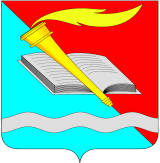 РОССИЙСКАЯ ФЕДЕРАЦИЯСОВЕТ ФУРМАНОВСКОГО МУНИЦИПАЛЬНОГО РАЙОНАСЕДЬМОГО СОЗЫВАИВАНОВСКОЙ ОБЛАСТИРЕШЕНИЕот 19 декабря 2019 года                                                                                                  № 122 г. ФурмановОб утверждении прогнозного плана приватизации муниципального имущества Фурмановского муниципального района на 2020 год     В соответствии с Гражданским кодексом Российской Федерации, Федеральным Законом РФ от 06.10.2003 года № 131-ФЗ «Об общих принципах организации местного самоуправления в Российской Федерации» (в действующей редакции), Федеральным Законом от 21.12.2001 года № 178-ФЗ «О приватизации государственного и муниципального имущества» (в действующей редакции),   Указом Губернатора Ивановской области от 31.08.2000 года № 42-уг «Об утверждении Положения о бесплатной приватизации жилищного фонда в Ивановской области», руководствуясь Положением о порядке управления и распоряжения собственностью Фурмановского муниципального района, утвержденным решением Совета Фурмановского муниципального района седьмого созыва Ивановской области от 26.01.2017 № 6, решением Совета Фурмановского муниципального района седьмого созыва Ивановской области от 26.01.2017 № 9 «Об утверждении порядка планирования и принятия решений об условиях приватизации имущества, находящегося в собственности Фурмановского муниципального района», Уставом Фурмановского муниципального района, Совет Фурмановского муниципального районаРЕШИЛ:1.Утвердить перечень муниципальных нежилых помещений Фурмановского муниципального района подлежащих приватизации в 2020 году согласно Приложению №1.2.Утвердить перечень муниципальных жилых помещений Фурмановского муниципального района подлежащих приватизации в 2020 году согласно Приложению №2.3.Настоящее Решение вступает в силу с момента его официального опубликования.4.Опубликовать Решение в "Вестнике администрации Фурмановского муниципального района и Совета Фурмановского муниципального района" и разместить на официальном сайте Администрации Фурмановского муниципального района (www.furmanov.su) в информационно-телекоммуникационной сети «Интернет».	5.Контроль за исполнением Решения возложить на постоянную комиссию Совета Фурмановского муниципального района по вопросам местного самоуправления.Глава Фурмановскогомуниципального района                                                                             Р.А. СоловьевПредседатель Совета Фурмановскогомуниципального района                                                                             Г.В. Жаренова                                                                                                      Приложение N 1                                               к Решению Совета Фурмановского                                               муниципального района                                               от 19.12.2019 г. N 122ПЕРЕЧЕНЬмуниципальных нежилых помещений Фурмановского муниципального района подлежащих приватизации в 2020 годуПриложение N 2                                               к Решению Совета Фурмановского                                               муниципального района                                               от 19.12.2019 г. N 122                                                                                       ПЕРЕЧЕНЬмуниципальных жилых помещений Фурмановского муниципального района, подлежащих приватизации в 2020 году№ п/пНаименование муниципального имущества, Адрес места нахождения муниципального имущества № п/пНаименование муниципального имущества, Адрес места нахождения муниципального имущества 1231Трансформаторная подстанция общая площадь 147,2 кв.м.                        с земельным участкомФурмановский район, с. Дуляпино,                ул. Советская, д.82Нежилое здание овощехранилищас земельным участкомг. Фурманов, ул. Дачная, д. 413Нежилое здание с пристройкой и сараем с земельным участком, общая площадь 4169 кв.м.г. Фурманов, ул. Нижний Двор, д. 414Нежилое помещение гаража,                общая площадь 205,8 кв.м.г. Фурманов, ул. Дачная, д. 415 Нежилое здание, общей площадью 261,7 кв.м.                         с земельным участкомг. Фурманов, ул. Шагова, д.276Нежилое помещение, общей площадью 1448 кв.м.г. Фурманов, ул. Возрождения, д.137 Нежилое здание (здание городского туалета), общей площадью 38,3 кв.м. с земельным участком, общей площадью 66 кв.м.     г. Фурманов, ул. Социалистическая8Автобус для перевозки детей марки ПАЗ З2053-70, регистрационный знак А452МК37, 2007 года выпуска                              -№ п/пНаименование муниципального имуществаАдрес1Жилое помещениеФурмановский район, г. Фурманов,ул. 10 Августа, д. 51, кв. 22Жилое помещениеФурмановский район, г. Фурманов,ул. 10 Августа, д. 55, кв. 2 3Жилое помещениеФурмановский район, г. Фурманов,ул. 10 Августа, д. 56, кв. 14Жилое помещениеФурмановский район, г. Фурманов,ул. 10 Августа, д. 56, кв. 25Жилое помещение Фурмановский район, г. Фурманов,ул. 10 Августа, д. 59, кв. 16Жилое помещениеФурмановский район, г. Фурманов,ул. 10 Августа, д. 61, кв. 17Жилое помещениеФурмановский район, г. Фурманов,ул. 10 Августа, д. 63, кв. 18Жилое помещениеФурмановский район, г. Фурманов,ул. 10 Августа, д. 63, кв. 29Жилое помещениеФурмановский район, г. Фурманов,ул. Белова, д. 3, кв. 210Жилое помещениеФурмановский район, г. Фурманов,ул. Белова, д. 4, кв. 111Жилое помещениеФурмановский район, г. Фурманов,ул. Белова, д. 21, кв. 212Жилое помещениеФурмановский район, г. Фурманов,ул. Белова, д. 21, кв. 3 13Жилое помещениеФурмановский район, г. Фурманов,ул. Белова, д. 21, кв. 514Жилое помещениеФурмановский район, г. Фурманов,ул. Белова, д. 22, кв. 115Жилое помещениеФурмановский район, г. Фурманов,ул. Белова, д. 23, кв. 116Жилое помещениеФурмановский район, г. Фурманов,ул. Белова, д. 23, кв. 417Жилое помещениеФурмановский район, г. Фурманов,ул. Белова, д. 24, кв. 118Жилое помещениеФурмановский район, г. Фурманов,ул. Белова, д. 24, кв. 319Жилое помещениеФурмановский район, г. Фурманов,ул. Белова, д. 24, кв. 420Жилое помещениеФурмановский район, г. Фурманов,ул. Белова, д. 27, кв. 521Жилое помещениеФурмановский район, г. Фурманов,ул. Белова, д. 32, кв. 222Жилое помещениеФурмановский район, г. Фурманов,ул. Белова, д. 39, кв. 523Жилое помещениеФурмановский район, г. Фурманов,ул. Белова, д. 40, кв. 124Жилое помещениеФурмановский район, г. Фурманов, ул. Белова, д. 41, кв. 325Жилое помещениеФурмановский район, г. Фурманов,ул. Белова, д. 42, кв. 326Жилое помещениеФурмановский район, г. Фурманов, ул. Белова, д. 42, кв. 427Жилое помещениеФурмановский район, г. Фурманов, ул. Белова, д. 43, кв. 228Жилое помещениеФурмановский район, г. Фурманов, ул. Белова, д. 55, кв.129Жилое помещениеФурмановский район, г. Фурманов, ул. Белова, д. 60, кв.130Жилое помещениеФурмановский район, г. Фурманов, ул. Белова, д. 60, кв.231Жилое помещениеФурмановский район, г. Фурманов, ул. Белова, д. 62, кв.132Жилое помещениеФурмановский район, г. Фурманов, ул. Белова, д. 62, кв.233Жилое помещение Фурмановский район, г. Фурманов, ул. Белова, д. 64, кв.534Жилое помещениеФурмановский район, г. Фурманов,ул. Белова, д. 70, кв. 135Жилое помещениеФурмановский район, г. Фурманов, ул. Большая Фурмановская, д. 2, кв. 136Жилое помещениеФурмановский район, г. Фурманов, ул. Большая Фурмановская, д. 2, кв. 437Жилое помещениеФурмановский район, г. Фурманов, ул. Большая Фурмановская, д. 2, кв. 738Жилое помещениеФурмановский район, г. Фурманов,  ул. Большая Фурмановская, д. 71, кв. 139Жилое помещениеФурмановский район, г. Фурманов, ул. Большая Фурмановская, д. 71, кв.240Жилое помещениеФурмановский район, г. Фурманов,  ул. Большая Фурмановская, д. 89, кв.341Жилое помещениеФурмановский район, г. Фурманов,  ул. Большая Фурмановская, д. 89, кв.642Жилое помещение Фурмановский район г. Фурманов, ул. Большая Фурмановская, д. 109, к. 143Жилое помещениеФурмановский район, г. Фурманов, ул. Большая Фурмановская, д. 109, к.244Жилое помещениеФурмановский район, г. Фурманов, ул. Большая Фурмановская, д. 109, к.345Жилое помещениеФурмановский район, г. Фурманов, ул. Большая Фурмановская, д. 109, к.446Жилое помещениеФурмановский район, г. Фурманов,  ул. Возрождения, д. 2, кв. 647Жилое помещениеФурмановский район, г. Фурманов,  ул. Возрождения, д. 2, кв. 2948Жилое помещениеФурмановский район, г. Фурманов,  ул. Возрождения, д. 2, кв. 5149Жилое помещениеФурмановский район, г. Фурманов, ул. Возрождения, д. 3, кв. 20 50Жилое помещениеФурмановский район, г. Фурманов,  ул. Возрождения, д. 5, кв. 4051Жилое помещениеФурмановский район, г. Фурманов,  ул. Возрождения, д. 6, кв. 352Жилое помещениеФурмановский район, г. Фурманов,  ул. Возрождения, д. 6, кв. 1953Жилое помещениеФурмановский район, г. Фурманов, ул. Возрождения, д. 6, кв. 2054Жилое помещениеФурмановский район, г. Фурманов,  ул. Возрождения, д. 6, кв. 3055Жилое помещениеФурмановский район, г. Фурманов,  ул. Возрождения, д. 6, кв. 4956Жилое помещение Фурмановский район, г. Фурманов,  ул. Возрождения, д. 7, кв. 1957Жилое помещение Фурмановский район, г. Фурманов,  ул. Возрождения, д. 7, кв. 2858Жилое помещение Фурмановский район, г. Фурманов,  ул. Возрождения, д. 7, кв. 5859Жилое помещение Фурмановский район, г. Фурманов, ул. Возрождения, д. 7, кв. 7260Жилое помещение Фурмановский район, г. Фурманов,  ул. Возрождения, д. 7, кв. 7961Жилое помещение Фурмановский район, г. Фурманов,  ул. Возрождения, д. 7, кв. 8062Жилое помещениеФурмановский район, г. Фурманов,  ул. Возрождения, д. 9, кв. 2863Жилое помещениеФурмановский район, г. Фурманов,  ул. Возрождения, д. 9, кв. 4164Жилое помещениеФурмановский район, г. Фурманов,  ул. Возрождения, д. 9, кв. 8665Жилое помещениеФурмановский район, г. Фурманов,  ул. Возрождения, д. 10, кв. 1566Жилое помещениеФурмановский район, г. Фурманов,  ул. Возрождения, д. 10, кв. 2067Жилое помещениеФурмановский район, г. Фурманов,  ул. Возрождения, д. 11, кв. 4 68Жилое помещениеФурмановский район, г. Фурманов,  ул. Возрождения, д. 11, кв. 3469Жилое помещениеФурмановский район, г. Фурманов,  ул. Возрождения, д. 11, кв. 46 70Жилое помещениеФурмановский район, г. Фурманов,  ул. Возрождения, д. 11, кв. 57 71Жилое помещениеФурмановский район, г. Фурманов,  ул. Возрождения, д. 11, кв. 8772Жилое помещениеФурмановский район, г. Фурманов,  ул. Возрождения, д. 11, кв. 9773Жилое помещениеФурмановский район, г. Фурманов,  ул. Возрождения, д. 11, кв. 9874Жилое помещениеФурмановский район, г. Фурманов,  ул. Возрождения, д. 11, кв. 10375Жилое помещениеФурмановский район, г. Фурманов, ул. Возрождения, д. 11, кв. 106 76Жилое помещение Фурмановский район, г. Фурманов,  ул. Возрождения, д. 11, кв. 11377Жилое помещениеФурмановский район, г. Фурманов,  ул. Возрождения, д. 11, кв. 13678Жилое помещениеФурмановский район, г. Фурманов,  ул. Возрождения, д. 12, кв. 10, к. ж/п 479Жилое помещениеФурмановский район, г. Фурманов,  ул. Возрождения, д. 12, кв. 5080Жилое помещениеФурмановский район, г. Фурманов,  ул. Возрождения, д. 13, кв. 4081Жилое помещениеФурмановский район, г. Фурманов,  ул. Возрождения, д. 13, кв. 6482Жилое помещение Фурмановский район, г. Фурманов,  ул. Возрождения, д. 13, кв. 10783Жилое помещениеФурмановский район, г. Фурманов,  ул. Возрождения, д. 13, кв. 15584Жилое помещениеФурмановский район, г. Фурманов,  ул. Возрождения, д. 14, кв.885Жилое помещениеФурмановский район, г. Фурманов,  ул. Возрождения, д. 14, кв. 6986Жилое помещениеФурмановский район, г. Фурманов,  ул. Возрождения, д. 15, кв. 587Жилое помещениеФурмановский район, г. Фурманов,  ул. Возрождения, д. 15, кв. 888Жилое помещение Фурмановский район, г. Фурманов,  ул. Возрождения, д. 15, кв. 11, к.189Жилое помещениеФурмановский район, г. Фурманов,  ул. Возрождения, д. 15, кв. 11, к.290Жилое помещениеФурмановский район, г. Фурманов, ул. Возрождения, д. 15, кв. 13, к.191Жилое помещениеФурмановский район, г. Фурманов,  ул. Возрождения, д. 15, кв. 13, к.292Жилое помещение Фурмановский район, г. Фурманов,  ул. Возрождения, д. 15, кв. 15, к.293Жилое помещениеФурмановский район, г. Фурманов,  ул. Возрождения, д. 15, кв. 1694Жилое помещениеФурмановский район, г. Фурманов,  ул. Возрождения, д. 15, кв. 18, к.195Жилое помещение Фурмановский район, г. Фурманов,  ул. Возрождения, д. 15, кв. 18, к.296Жилое помещениеФурмановский район, г. Фурманов,  ул. Возрождения, д. 15, кв. 19, к.197Жилое помещениеФурмановский район, г. Фурманов,  ул. Возрождения, д. 15, кв. 2998Жилое помещениеФурмановский район, г. Фурманов,  ул. Возрождения, д. 15, кв. 4599Жилое помещениеФурмановский район, г. Фурманов,  ул. Возрождения, д. 15, кв. 46100Жилое помещениеФурмановский район, г. Фурманов,  ул. Возрождения, д. 15, кв. 47101Жилое помещениеФурмановский район, г. Фурманов,  ул. Возрождения, д. 15, кв. 48102Жилое помещениеФурмановский район, г. Фурманов,  ул. Возрождения, д. 15, кв. 52103Жилое помещениеФурмановский район, г. Фурманов,  ул. Возрождения, д. 15, кв. 54, к.1104Жилое помещениеФурмановский район, г. Фурманов,  ул. Возрождения, д. 15, кв. 54, к.2105Жилое помещениеФурмановский район, г. Фурманов,  ул. Возрождения, д. 15, кв. 55106Жилое помещениеФурмановский район, г. Фурманов,  ул. Возрождения, д. 15, кв. 59, к.2107Жилое помещениеФурмановский район, г. Фурманов,  ул. Возрождения, д. 15, кв. 62108Жилое помещениеФурмановский район, г. Фурманов,  ул. Возрождения, д. 15, кв. 64109Жилое помещениеФурмановский район, г. Фурманов,  ул. Возрождения, д. 15, кв. 65110Жилое помещениеФурмановский район, г. Фурманов,  ул. Возрождения, д. 15, кв. 67, к.№2111Жилое помещениеФурмановский район, г. Фурманов,  ул. Возрождения, д. 15, кв. 72112Жилое помещениеФурмановский район, г. Фурманов,  ул. Возрождения, д. 15, кв. 74113Жилое помещениеФурмановский район, г. Фурманов,  ул. Возрождения, д. 15, кв. 75114Жилое помещениеФурмановский район, г. Фурманов,  ул. Возрождения, д. 15, кв. 77, к.1115Жилое помещениеФурмановский район, г. Фурманов,  ул. Возрождения, д. 15, кв. 77, к.2116Жилое помещениеФурмановский район, г. Фурманов,  ул. Возрождения, д. 16, кв. 53117Жилое помещениеФурмановский район, г. Фурманов,  ул. Возрождения, д. 17, кв. 30118Жилое помещениеФурмановский район, г. Фурманов,  ул. Возрождения, д. 17, кв. 39119Жилое помещениеФурмановский район, г. Фурманов,  ул. Возрождения, д. 17, кв. 42120Жилое помещениеФурмановский район, г. Фурманов,  ул. Возрождения, д. 17, кв.77121Жилое помещениеФурмановский район, г. Фурманов,  ул. Возрождения, д. 17, кв. 88122Жилое помещениеФурмановский район, г. Фурманов,  ул. Возрождения, д. 17, кв. 89123Жилое помещениеФурмановский район, г. Фурманов,  ул. Возрождения, д. 18, кв. 19124Жилое помещениеФурмановский район, г. Фурманов,  ул. Возрождения, д. 18, кв. 87125Жилое помещениеФурмановский район, г. Фурманов, ул. Возрождения, д. 19, кв. 19126Жилое помещениеФурмановский район, г. Фурманов,  ул. Возрождения, д. 19, кв. 41127Жилое помещениеФурмановский район, г. Фурманов,  ул. Возрождения, д. 19, кв. 49128Жилое помещениеФурмановский район, г. Фурманов,  ул. Возрождения, д. 19, кв. 78129Жилое помещениеФурмановский район, г. Фурманов,  ул. Возрождения, д. 19, кв. 86130Жилое помещениеФурмановский район, г. Фурманов,  ул. Возрождения, д. 19, кв. 88131Жилое помещениеФурмановский район, г. Фурманов,  ул. Возрождения, д. 20, кв. 65132Жилое помещениеФурмановский район, г. Фурманов,  ул. Возрождения, д. 21, кв.83133Жилое помещениеФурмановский район, г. Фурманов,  ул. Возрождения, д. 21, кв.89134Жилое помещениеФурмановский район, г. Фурманов,  ул. Возрождения, д. 22, кв.16135Жилое помещениеФурмановский район, г. Фурманов,  ул. Возрождения, д. 22, кв. 70136Жилое помещениеФурмановский район, г. Фурманов,  ул. Возрождения, д. 22, кв.71137Жилое помещениеФурмановский район, г. Фурманов,  ул. Возрождения, д. 22, кв. 77138Жилое помещениеФурмановский район, г. Фурманов, ул. Возрождения, д. 23, кв. 11139Жилое помещениеФурмановский район, г. Фурманов,  ул. Возрождения, д. 23, кв. 14140Жилое помещениеФурмановский район, г. Фурманов,  ул. Возрождения, д. 23, кв. 56141Жилое помещениеФурмановский район, г. Фурманов,  ул. Возрождения, д. 26, кв. 10142Жилое помещениеФурмановский район, г. Фурманов, ул. Возрождения, д. 27, кв. 72143Жилое помещениеФурмановский район, г. Фурманов,  ул. Возрождения, д. 28, кв. 55144Жилое помещениеФурмановский район, г. Фурманов,  ул. Возрождения, д. 28, кв. 61145Жилое помещениеФурмановский район, г. Фурманов, ул. Возрождения, д. 28, кв. 67146Жилое помещениеФурмановский район, г. Фурманов,  ул. Возрождения, д. 29, кв. 15147Жилое помещениеФурмановский район, г. Фурманов,  ул. Возрождения, д. 29, кв.64148Жилое помещениеФурмановский район, г. Фурманов,  ул. Возрождения, д. 29, кв.71149Жилое помещениеФурмановский район, г. Фурманов,  ул. Возрождения, д. 30, кв. 4150Жилое помещениеФурмановский район, г. Фурманов,  ул. Возрождения, д. 30, кв. 10151Жилое помещениеФурмановский район, г. Фурманов,  ул. Возрождения, д. 30, кв. 34 152Жилое помещениеФурмановский район, г. Фурманов,  ул. Возрождения, д. 30, кв. 44153Жилое помещениеФурмановский район, г. Фурманов,  ул. Возрождения, д. 30, кв. 97154Жилое помещениеФурмановский район, г. Фурманов,  ул. Возрождения, д. 32, кв. 9155Жилое помещениеФурмановский район, г. Фурманов,  ул. Возрождения, д. 32, кв. 16156Жилое помещениеФурмановский район, г. Фурманов,  ул. Возрождения, д. 32, кв. 61157Жилое помещениеФурмановский район, г. Фурманов,  ул. Возрождения, д. 32, кв. 73158Жилое помещениеФурмановский район, г. Фурманов,  ул. Возрождения, д. 34, кв. 15 159Жилое помещениеФурмановский район, г. Фурманов,  ул. Возрождения, д.34, кв. 16160Жилое помещениеФурмановский район, г. Фурманов,  ул. Возрождения, д.34, кв. 27161Жилое помещениеФурмановский район, г. Фурманов,  ул. Возрождения, д.34, кв. 45162Жилое помещениеФурмановский район, г. Фурманов,  ул. Возрождения, д. 36, кв. 48163Жилое помещениеФурмановский район, г. Фурманов,  ул. Вокзальная, д. 4, кв. 1164Жилое помещениеФурмановский район, г. Фурманов,  ул. Вокзальная, д. 4, кв. 2165Жилое помещениеФурмановский район, г. Фурманов,  ул. Вокзальная, д. 10, кв. 1,4166Жилое помещениеФурмановский район,  г. Фурманов,  ул. 1-ая Волгоградская, д.5, кв. 1167Жилое помещениеФурмановский район, г. Фурманов,  ул. 1-ая Волгоградская, д.11, кв. 1, к.1168Жилое помещениеФурмановский район, г. Фурманов,  ул. 1-ая Волгоградская, д.11, кв. 1,к.2169Жилое помещениеФурмановский район, г. Фурманов,  ул. 1-ая Волгоградская, д.12, кв. 1170Жилое помещениеФурмановский район, г. Фурманов,  ул. 1-ая Волгоградская, д.14, кв. 1, к.1171Жилое помещениеФурмановский район, г. Фурманов,  ул. 1-ая Волгоградская, д.14, кв. 1, к.2172Жилое помещениеФурмановский район, г. Фурманов,  ул. 1-ая Волгоградская, д.14, кв. 2173Жилое помещениеФурмановский район,  г. Фурманов,  ул. 1-ая Волгоградская, д. 18, кв. 1174Жилое помещениеФурмановский район, г. Фурманов,  ул. 1-ая Волгоградская, д.26, кв. 1175Жилое помещениеФурмановский район, г. Фурманов,  ул. 1-ая Волгоградская, д.27, кв. 1176Жилое помещениеФурмановский район,  г. Фурманов,  ул. 1-ая Волгоградская, д. 31, кв. 2177Жилое помещениеФурмановский район, г. Фурманов,  ул. 1-ая Волгоградская, д.32, кв. 1, к. 1178Жилое помещениеФурмановский район, г. Фурманов,  ул. 1-ая Волгоградская, д.32, кв. 1, к.2179Жилое помещениеФурмановский район, г. Фурманов,  ул. 1-ая Волгоградская, д.32, кв. 1, к.3180Жилое помещениеФурмановский район, г. Фурманов,  ул. 1-ая Волгоградская, д.34, кв. 1, к.1181Жилое помещениеФурмановский район, г. Фурманов,  ул. 1-ая Волгоградская, д.34, кв. 1, к.2182Жилое помещениеФурмановский район, г. Фурманов,  ул. 1-ая Волгоградская, д.34, кв. 2, к.1183Жилое помещениеФурмановский район, г. Фурманов,  ул. 1-ая Волгоградская, д.34, кв. 2, к.2184Жилое помещениеФурмановский район, г. Фурманов,  ул. 1-ая Волгоградская, д.34, кв. 2, к.3185Жилое помещениеФурмановский район, г. Фурманов,  ул. 1-ая Волгоградская, д.38, кв. 1, к.1186Жилое помещениеФурмановский район, г. Фурманов,  ул. 1-ая Волгоградская, д.38, кв. 1, к.2187Жилое помещениеФурмановский район, г. Фурманов,  ул. 1-ая Волгоградская, д.38, кв. 2188Жилое помещениеФурмановский район,  г. Фурманов,  ул. 2-ая Волгоградская, д. 6, кв. 1189Жилое помещениеФурмановский район,  г. Фурманов,  ул. 2-ая Волгоградская, д. 6, кв. 2190Жилое помещениеФурмановский район,  г. Фурманов,  ул. 2-ая Волгоградская, д. 6, кв. 4191Жилое помещениеФурмановский район,  г. Фурманов,  ул. 2-ая Волгоградская, д. 7, кв. 2192Жилое помещениеФурмановский район,  г. Фурманов,  ул. 2-ая Волгоградская, д. 7, кв. 3193Жилое помещениеФурмановский район,  г. Фурманов,  ул. 2-ая Волгоградская, д. 7, кв. 4194Жилое помещениеФурмановский район,  г. Фурманов,  ул. 2-ая Волгоградская, д. 8, кв. 1195Жилое помещениеФурмановский район,  г. Фурманов,  ул. 2-ая Волгоградская, д. 8, кв. 2196Жилое помещениеФурмановский район,  г. Фурманов,  ул. 2-ая Волгоградская, д. 8, кв. 3197Жилое помещениеФурмановский район, г. Фурманов,  ул. Волховстроя, д. 21, кв. 1198Жилое помещениеФурмановский район, г. Фурманов,  ул. Володарского, д. 42, кв. 1199Жилое помещениеФурмановский район, г. Фурманов,  ул. Володарского, д. 42, кв. 2200Жилое помещениеФурмановский район, г. Фурманов,  ул. Демьяна Бедного, д. 29, кв. 21201Жилое помещениеФурмановский район, г. Фурманов,  ул. Демьяна Бедного, д. 31, кв. 30202Жилое помещениеФурмановский район, г. Фурманов,  ул. Демьяна Бедного, д. 38, кв. 58203Жилое помещениеФурмановский район, г. Фурманов,  ул. Демьяна Бедного, д. 40, кв. 6204Жилое помещениеФурмановский район, г. Фурманов,  ул. Демьяна Бедного, д. 40, кв. 14, ком.1205Жилое помещениеФурмановский район, г. Фурманов,  ул. Демьяна Бедного, д. 41, кв. 8206Жилое помещениеФурмановский район, г. Фурманов,  ул. Демьяна Бедного, д. 42, кв. 6 207Жилое помещениеФурмановский район, г. Фурманов,  ул. Демьяна Бедного, д. 43, кв. 3208Жилое помещениеФурмановский район, г. Фурманов,  ул. Демьяна Бедного, д. 43, кв. 6209Жилое помещениеФурмановский район, г. Фурманов,  ул. Демьяна Бедного, д. 45, кв. 4210Жилое помещениеФурмановский район, г. Фурманов,  ул. Демьяна Бедного, д. 46, кв. 33211Жилое помещениеФурмановский район, г. Фурманов,  ул. Демьяна Бедного, д. 47, кв. 10212Жилое помещениеФурмановский район, г. Фурманов,  ул. Демьяна Бедного, д. 47, кв. 24213Жилое помещениеФурмановский район, г. Фурманов,  ул. Демьяна Бедного, д. 49, кв. 7214Жилое помещениеФурмановский район, г. Фурманов,  ул. Демьяна Бедного, д. 49, кв. 9, к.1215Жилое помещениеФурмановский район, г. Фурманов,  ул. Демьяна Бедного, д. 49, кв. 10, к.1216Жилое помещениеФурмановский район, г. Фурманов,  ул. Демьяна Бедного, д. 49, кв. 10, к.2217Жилое помещениеФурмановский район, г. Фурманов,  ул. Демьяна Бедного, д. 50, кв. 53218Жилое помещениеФурмановский район, г. Фурманов,  ул. Демьяна Бедного, д. 51, кв. 5219Жилое помещениеФурмановский район, г. Фурманов,  ул. Демьяна Бедного, д. 51, кв. 6220Жилое помещениеФурмановский район, г. Фурманов,  ул. Демьяна Бедного, д. 52 ,кв. 21221Жилое помещениеФурмановский район, г. Фурманов,  ул. Демьяна Бедного, д. 52, кв. 33222Жилое помещениеФурмановский район, г. Фурманов,  ул. Демьяна Бедного, д. 52, кв. 44223Жилое помещениеФурмановский район, г. Фурманов,  ул. Демьяна Бедного, д. 52, кв. 46224Жилое помещениеФурмановский район, г. Фурманов,  ул. Демьяна Бедного, д. 53 ,кв. 4225Жилое помещениеФурмановский район, г. Фурманов,  ул. Демьяна Бедного, д. 53, кв. 7226Жилое помещениеФурмановский район, г. Фурманов, ул. Демьяна Бедного, д. 56, кв. 3, ж/п3(10)227Жилое помещениеФурмановский район, г. Фурманов, ул. Демьяна Бедного, д. 56, кв. 3, ж/п8(11)228Жилое помещениеФурмановский район, г. Фурманов, ул. Демьяна Бедного, д. 56, кв. 4, ж/п3(15)229Жилое помещениеФурмановский район, г. Фурманов, ул. Демьяна Бедного, д. 56, кв. 4, ж/п8(16)230Жилое помещениеФурмановский район, г. Фурманов, ул. Демьяна Бедного, д. 56, кв.7,ж/п17(31)231Жилое помещениеФурмановский район, г. Фурманов, ул. Демьяна Бедного, д. 56, кв. 8, ж/п 8 (33)232Жилое помещениеФурмановский район, г. Фурманов, ул. Демьяна Бедного, д. 56, кв. 10, ж/п 3 (43)233Жилое помещениеФурмановский район, г. Фурманов, ул. Демьяна Бедного, д. 56, кв. 11, ж/п 3 (45)234Жилое помещениеФурмановский район, г. Фурманов, ул. Демьяна Бедного, д. 56, кв. 11, ж/п 4 (45)235Жилое помещениеФурмановский район, г. Фурманов, ул. Демьяна Бедного, д. 56, кв. 12, ж/п 18 (53)236Жилое помещениеФурмановский район, г. Фурманов, ул. Демьяна Бедного, д. 56, кв. 13, ж/п 3 (54)237Жилое помещениеФурмановский район, г. Фурманов, ул. Демьяна Бедного, д. 56, кв. 13 , ж/п 4 (54)238Жилое помещениеФурмановский район, г. Фурманов, ул. Демьяна Бедного, д. 56, кв. 13 , ж/п 12 (56)239Жилое помещениеФурмановский район, г. Фурманов, ул. Демьяна Бедного, д. 56, кв. 13 , ж/п 19 (57)240Жилое помещениеФурмановский район, г. Фурманов, ул. Демьяна Бедного, д. 56, кв. 14 , ж/п 8 (60)241Жилое помещениеФурмановский район, г. Фурманов, ул. Демьяна Бедного, д. 56, кв. 15 , ж/п 12 (64)242Жилое помещениеФурмановский район, г. Фурманов, ул. Демьяна Бедного, д. 56, кв. 15 , ж/п 16 (65)243Жилое помещениеФурмановский район, г. Фурманов, ул. Демьяна Бедного, д. 56, кв. 18 , ж/п 3 (72)244Жилое помещениеФурмановский район, г. Фурманов, ул. Демьяна Бедного, д. 56, кв. 18 , ж/п 4 (72)245Жилое помещениеФурмановский район, г. Фурманов, ул. Демьяна Бедного, д. 56, кв. 18 , ж/п 19 (75)246Жилое помещениеФурмановский район, г. Фурманов, ул. Демьяна Бедного, д. 56, кв. 19 , ж/п 18 (80)247Жилое помещениеФурмановский район, г. Фурманов, ул. Демьяна Бедного, д. 56, кв. 20 , ж/п 3 (81)248Жилое помещениеФурмановский район, г. Фурманов, ул. Демьяна Бедного, д. 56, кв. 20 , ж/п 4 (81)249Жилое помещениеФурмановский район, г. Фурманов, ул. Демьяна Бедного, д. 56, кв. 20 , ж/п 5 (81)250Жилое помещениеФурмановский район, г. Фурманов, ул. Демьяна Бедного, д. 56, кв. 21 , ж/п 18 (89)251Жилое помещениеФурмановский район, г. Фурманов, ул. Демьяна Бедного, д. 56, кв. 23 , ж/п 8 (95)252Жилое помещениеФурмановский район, г. Фурманов, ул. Демьяна Бедного, д. 56, кв. 23 , ж/п 12 (96)253Жилое помещениеФурмановский район, г. Фурманов, ул. Демьяна Бедного, д. 56, кв. 23 , ж/п 16 (97)254Жилое помещениеФурмановский район, г. Фурманов, ул. Демьяна Бедного, д. 56, кв. 23 , ж/п 19 (98)255Жилое помещениеФурмановский район, г. Фурманов, ул. Демьяна Бедного, д. 56, кв. 25 , ж/п 5 (103)256Жилое помещениеФурмановский район, г. Фурманов, ул. Демьяна Бедного, д. 56, кв. 25 , ж/п 18 (106)257Жилое помещениеФурмановский район, г. Фурманов, ул. Демьяна Бедного, д. 56, кв. 25 , ж/п 22 (107)258Жилое помещениеФурмановский район, г. Фурманов, ул. Демьяна Бедного, д. 56, кв. 115259Жилое помещениеФурмановский район, г. Фурманов,  ул. Демьяна Бедного, д. 63, кв. 1260Жилое помещениеФурмановский район, г. Фурманов,  ул. Демьяна Бедного, д. 63 ,кв. 5261Жилое помещениеФурмановский район, г. Фурманов,  ул. Демьяна Бедного, д. 65, кв. 1262Жилое помещениеФурмановский район, г. Фурманов,  ул. Демьяна Бедного, д. 65, кв. 9263Жилое помещениеФурмановский район, г. Фурманов,  ул. Демьяна Бедного, д. 65, кв. 16264Жилое помещениеФурмановский район, г. Фурманов,  ул. Демьяна Бедного, д. 69а, кв. 8265Жилое помещениеФурмановский район, г. Фурманов,  ул. Демьяна Бедного, д. 69а, кв. 9266Жилое помещениеФурмановский район, г. Фурманов,  ул. Демьяна Бедного, д. 70, кв. 3267Жилое помещениеФурмановский район, г. Фурманов,  ул. Демьяна Бедного, д. 70, кв. 14268Жилое помещениеФурмановский район, г. Фурманов,  ул. Демьяна Бедного, д. 70, кв. 16269Жилое помещениеФурмановский район, г. Фурманов, ул. Демьяна Бедного, д. 70, кв. 20270Жилое помещениеФурмановский район, г. Фурманов,  ул. Демьяна Бедного, д. 70, кв. 43271Жилое помещениеФурмановский район, г. Фурманов,  ул. Демьяна Бедного, д. 70, кв. 61272Жилое помещениеФурмановский район, г. Фурманов,  ул. Демьяна Бедного, д. 70, кв. 83273Жилое помещениеФурмановский район, г. Фурманов, ул. Демьяна Бедного, д. 70, кв. 109274Жилое помещениеФурмановский район, г. Фурманов,  ул. Демьяна Бедного, д. 70, кв. 119275Жилое помещениеФурмановский район, г. Фурманов,  ул. Демьяна Бедного, д. 70, кв. 130276Жилое помещениеИвановская область, г. Фурманов,  ул. Демьяна Бедного, д. 72, кв. 4277Жилое помещениеИвановская область, г. Фурманов,  ул. Демьяна Бедного, д. 72, кв. 8278Жилое помещениеИвановская область, г. Фурманов,  ул. Демьяна Бедного, д. 72, кв. 26279Жилое помещениеИвановская область, г. Фурманов,  ул. Демьяна Бедного, д. 72, кв. 40280Жилое помещениеИвановская область, г. Фурманов, ул. Демьяна Бедного, д. 72, кв. 47281Жилое помещениеИвановская область, г. Фурманов, ул. Демьяна Бедного, д. 72, кв. 60282Жилое помещениеИвановская область, г. Фурманов,  ул. Демьяна Бедного, д. 72, кв. 63283Жилое помещениеИвановская область, г. Фурманов,  ул. Демьяна Бедного, д. 74, кв. 10284Жилое помещениеИвановская область, г. Фурманов,  ул. Демьяна Бедного, д.74, кв. 20285Жилое помещениеИвановская область, г. Фурманов,  ул. Демьяна Бедного, д.74, кв. 39286Жилое помещениеФурмановский район, г. Фурманов,  ул. Ермаковская, д. 17, кв. 1287Жилое помещениеФурмановский район, г. Фурманов,  ул. Ермаковская, д. 19, кв. 1 288Жилое помещениеФурмановский район, г. Фурманов,  ул. Ермаковская, д. 19, кв. 3289Жилое помещениеФурмановский район, г. Фурманов,  ул. Жуковского, д. 5, кв. 18290Жилое помещениеФурмановский район, г. Фурманов,  ул. Жуковского, д. 5, кв. 20291Жилое помещениеФурмановский район, г. Фурманов,  ул. Жуковского, д. 9, кв. 19292Жилое помещениеФурмановский район, г. Фурманов,  ул. Жуковского, д. 11, кв. 33293Жилое помещениеФурмановский район, г. Фурманов,  ул. Жуковского, д. 15, кв. 10294Жилое помещениеФурмановский район, г. Фурманов,  ул. Жуковского, д. 16, кв. 8295Жилое помещениеФурмановский район, г. Фурманов,  ул. Жуковского, д. 16, кв. 10296Жилое помещениеФурмановский район, г. Фурманов,  ул. Жуковского, д. 16, кв. 21297Жилое помещениеФурмановский район, г. Фурманов,  ул. Жуковского, д. 16, кв. 26298Жилое помещениеФурмановский район, г. Фурманов,  ул. Жуковского, д. 16, кв. 35299Жилое помещениеФурмановский район, г. Фурманов,  ул. Жуковского, д. 16, кв. 66300Жилое помещениеФурмановский район, г. Фурманов,  ул. Жуковского, д. 17, кв. 4301Жилое помещениеФурмановский район, г. Фурманов,  ул. Жуковского, д. 17, кв. 21302Жилое помещениеФурмановский район, г. Фурманов,  ул. Жуковского, д. 17, кв. 59, к.1303Жилое помещениеФурмановский район, г. Фурманов,  ул. Жуковского, д. 17, кв. 59, к.2304Жилое помещениеФурмановский район, г. Фурманов,  ул. Жуковского, д. 17, кв. 66305Жилое помещениеФурмановский район, г. Фурманов,  ул. Жуковского, д. 18, кв. 53306Жилое помещениеФурмановский район, г. Фурманов,  ул. Жуковского, д. 19, кв. 16307Жилое помещениеФурмановский район, г. Фурманов,  ул. Жуковского, д. 19, кв. 34308Жилое помещениеФурмановский район, г. Фурманов,  ул. Жуковского, д. 19, кв. 41309Жилое помещениеФурмановский район, г. Фурманов,  ул. Жуковского, д. 19, кв. 57310Жилое помещениеФурмановский район, г. Фурманов,  ул. Жуковского, д. 19, кв. 67311Жилое помещениеФурмановский район, г. Фурманов,  ул. Жуковского, д. 19, кв. 69312Жилое помещениеФурмановский район, г. Фурманов,  ул. Жуковского, д. 19, кв. 71313Жилое помещениеФурмановский район, г. Фурманов,  ул. Жуковского, д. 19, кв. 87314Жилое помещениеФурмановский район, г. Фурманов,  ул. Жуковского, д. 19, кв. 92315Жилое помещениеФурмановский район, г. Фурманов,  ул. Жуковского, д. 19, кв. 93316Жилое помещениеФурмановский район, г. Фурманов, ул. Жуковского, д. 19, кв. 106317Жилое помещениеФурмановский район, г. Фурманов,  ул. Жуковского, д. 19, кв. 111318Жилое помещениеФурмановский район, г. Фурманов,  ул. Жуковского, д. 20, кв. 4319Жилое помещениеФурмановский район, г. Фурманов,  ул. Жуковского, д. 20, кв. 14320Жилое помещениеФурмановский район, г. Фурманов,  ул. Жуковского, д. 20, кв. 19321Жилое помещениеФурмановский район, г. Фурманов,  ул. Жуковского, д. 20, кв. 38322Жилое помещениеФурмановский район, г. Фурманов,  ул. Жуковского, д. 21, кв. 18323Жилое помещениеФурмановский район, г. Фурманов,  ул. Жуковского, д. 21, кв. 31324Жилое помещениеФурмановский район, г. Фурманов,  ул. Жуковского, д. 23, кв. 13325Жилое помещениеФурмановский район, г. Фурманов,  ул. Жуковского, д. 24, кв. 1326Жилое помещениеФурмановский район, г. Фурманов, ул. Жуковского, д. 24, кв. 2327Жилое помещениеФурмановский район, г. Фурманов,  ул. Жуковского, д. 24, кв. 26328Жилое помещениеФурмановский район, г. Фурманов,  ул. Жуковского, д. 24, кв. 29329Жилое помещениеФурмановский район, г. Фурманов,  ул. Жуковского, д. 24, кв. 59330Жилое помещениеФурмановский район, г. Фурманов,  ул. Жуковского, д. 24, кв. 61331Жилое помещениеФурмановский район, г. Фурманов,  ул. Жуковского, д. 25, кв. 29332Жилое помещениеФурмановский район, г. Фурманов, ул. Жуковского, д. 26, кв. 1, ж/п  № 2  (108)333Жилое помещениеФурмановский район, г. Фурманов, ул. Жуковского, д. 26, кв. 1, ж/п  № 3 (108)334Жилое помещениеФурмановский район, г. Фурманов, ул. Жуковского, д. 26, кв. 1, ж/п, № 9(105)335Жилое помещениеФурмановский район, г. Фурманов, ул. Жуковского, д. 26, кв. 2, ж/п  № 13(45)336Жилое помещениеФурмановский район, г. Фурманов, ул. Жуковского, д. 26, кв. 2, ж/п  № 32(10)337Жилое помещениеФурмановский район, г. Фурманов, ул. Жуковского, д. 26, кв. 2, ж/п  № 33(10)338Жилое помещениеФурмановский район, г. Фурманов, ул. Жуковского, д. 26, кв. 3, ж/п  № 34(22)339Жилое помещениеФурмановский район, г. Фурманов, ул. Жуковского, д. 26, кв. 4, ж/п  № 5(25)340Жилое помещениеФурмановский район, г. Фурманов, ул. Жуковского, д. 26, кв. 4, ж/п  № 8(47)341Жилое помещениеФурмановский район, г. Фурманов, ул. Жуковского, д. 26, кв. 4, ж/п  № 11(27)342Жилое помещениеФурмановский район, г. Фурманов, ул. Жуковского, д. 26, кв. 5, ж/п №32,№33343Жилое помещениеФурмановский район, г. Фурманов, ул. Жуковского, д. 26, кв. 5, ж/п  № 1 (34)344Жилое помещениеФурмановский район, г. Фурманов, ул. Жуковского, д. 26, кв. 5, ж/п  № 6(48)345Жилое помещениеФурмановский район, г. Фурманов, ул. Жуковского, д. 26, кв. 5, ж/п  № 9(38)346Жилое помещениеФурмановский район, г. Фурманов, ул. Жуковского, д. 26, кв. 5, ж/п  № 19(39)347Жилое помещениеФурмановский район, г. Фурманов, ул. Жуковского, д. 26, кв. 5, ж/п  № 22(41)348Жилое помещениеФурмановский район, г. Фурманов, ул. Жуковского, д. 26, кв. 5, ж/п  № 31(42)349Жилое помещениеФурмановский район, г. Фурманов, ул. Жуковского, д. 26, кв. 5, ж/п  № 34(44)350Жилое помещениеФурмановский район, г. Фурманов, ул. Жуковского, д. 26, кв. 6, ж/п  № 1(68)351Жилое помещениеФурмановский район, г. Фурманов, ул. Жуковского, д. 26, кв. 6, ж/п  № 2(68а)352Жилое помещениеФурмановский район, г. Фурманов, ул. Жуковского, д. 26, кв. 6, ж/п  № 3(69)353Жилое помещениеФурмановский район, г. Фурманов, ул. Жуковского, д. 26, кв. 6, ж/п  № 4 (69)354Жилое помещениеФурмановский район, г. Фурманов, ул. Жуковского, д. 26, кв. 7, ж/п  № 1(102)355Жилое помещениеФурмановский район, г. Фурманов, ул. Жуковского, д. 26, кв. 7, ж/п  № 5(62)356Жилое помещениеФурмановский район, г. Фурманов, ул. Жуковского, д. 26, кв. 7, ж/п  № 9(51)357Жилое помещениеФурмановский район, г. Фурманов, ул. Жуковского, д. 26, кв. 7, ж/п  № 20(54)358Жилое помещениеФурмановский район, г. Фурманов, ул. Жуковского, д. 26, кв. 7, ж/п  № 21 (55)359Жилое помещениеФурмановский район, г. Фурманов, ул. Жуковского, д. 26, кв. 7, ж/п№24(суш)360Жилое помещениеФурмановский район, г. Фурманов, ул. Жуковского, д. 26, кв. 7, ж/п № 26 (57)361Жилое помещениеФурмановский район, г. Фурманов, ул. Жуковского, д. 26, кв. 7, ж/п №30(101)362Жилое помещениеФурмановский район, г. Фурманов, ул. Жуковского, д. 26, кв. 8, ж/п  № 9 (71)363Жилое помещениеФурмановский район, г. Фурманов, ул. Жуковского, д. 26, кв. 8, ж/п  № 22(74)364Жилое помещениеФурмановский район, г. Фурманов, ул. Жуковского, д. 26, кв. 8, ж/п № 23 (75)365Жилое помещениеФурмановский район, г. Фурманов, ул. Жуковского, д. 26, кв. 9, ж/п  № 9 (86)366Жилое помещениеФурмановский район, г. Фурманов, ул. Жуковского, д. 26, кв. 9, ж/п № 10 (86)367Жилое помещениеФурмановский район, г. Фурманов, ул. Жуковского, д. 26, кв. 9, ж/п № 12 (87)368Жилое помещениеФурмановский район, г. Фурманов, ул. Жуковского, д. 26, кв. 9, ж/п № 27 (82)369Жилое помещениеФурмановский район, г. Фурманов, ул. Жуковского, д. 26, кв. 9, ж/п № 28 (82)370Жилое помещениеФурмановский район, г. Фурманов,ул. Жуковского, д. 26, кв. 10, ж/п № 8 (91)371Жилое помещениеФурмановский район, г. Фурманов, ул. Жуковского, д. 26, кв. 10, ж/п №22(95) 372Жилое помещениеФурмановский район, г. Фурманов, ул. Жуковского, д. 26, кв. 10, ж/п  № 23 (95)373Жилое помещениеФурмановский район, г. Фурманов, ул. Заводская, д. 3, кв. 2374Жилое помещениеФурмановский район, г. Фурманов,  ул. Заводская, д. 3, кв. 3375Жилое помещениеФурмановский район, г. Фурманов,  ул. Заводская, д. 3, кв. 4376Жилое помещениеФурмановский район, г. Фурманов,  ул. Зари, д. 9377Жилое помещениеФурмановский район, г. Фурманов,  ул. Ивановская, д. 1, кв. 27378Жилое помещениеИвановская область, г. Фурманов, ул. Ивановская, д. 2, кв. 5379Жилое помещениеИвановская область, г. Фурманов,  ул. Ивановская, д. 2, кв. 38380Жилое помещениеИвановская область, г. Фурманов,  ул. Ивановская, д. 2, кв. 82381Жилое помещениеИвановская область, г. Фурманов,  ул. Ивановская, д. 2, кв. 85382Жилое помещениеИвановская область, г. Фурманов, ул. Ивановская, д. 4, кв. 12383Жилое помещениеФурмановский район, г. Фурманов, ул. Ивановская, д. 4, кв. 15 384Жилое помещениеФурмановский район, г. Фурманов, ул. Ивановская, д. 4, кв. 24385Жилое помещениеФурмановский район, г. Фурманов, ул. Ивановская, д. 4, кв. 93386Жилое помещениеФурмановский район, г. Фурманов, ул. Ивановская, д. 4, кв. 95387Жилое помещениеФурмановский район, г. Фурманов, ул. Ивановская, д. 4, кв. 96388Жилое помещениеФурмановский район, г. Фурманов, ул. Ивановская, д. 4, кв. 143389Жилое помещениеФурмановский район, г. Фурманов, ул. Ивановская, д. 4, кв. 147390Жилое помещениеФурмановский район, г. Фурманов,  ул. Ивановская, д. 7, кв.48391Жилое помещениеФурмановский район, г. Фурманов,  ул. Ивановская, д. 7, кв.53392Жилое помещениеФурмановский район, г. Фурманов,  ул. Ивановская, д. 7, кв. 55393Жилое помещениеФурмановский район, г. Фурманов,  ул. Ивановская, д. 7, кв. 61394Жилое помещениеФурмановский район, г. Фурманов,  ул. Ивановская, д. 7, кв. 67395Жилое помещениеФурмановский район, г. Фурманов,  ул. Ивановская, д. 7, кв. 77396Жилое помещениеФурмановский район, г. Фурманов,  ул. Ивановская, д. 7, кв. 91397Жилое помещениеФурмановский район, г. Фурманов,  ул. Ивановская, д. 7, кв. 126398Жилое помещениеФурмановский район, г. Фурманов,  ул. Ивановская, д. 9, кв. 37399Жилое помещениеФурмановский район, г. Фурманов,  ул. Ивановская, д. 9, кв. 41-42400Жилое помещениеФурмановский район, г. Фурманов,  ул. Ивановская, д. 9, кв. 41-42401Жилое помещениеФурмановский район, г. Фурманов,  ул. Ивановская, д. 9, кв. 41-42402Жилое помещениеФурмановский район, г. Фурманов,  ул. Ивановская, д. 9, кв. 93403Жилое помещениеФурмановский район, г. Фурманов,  ул. Ивановская, д. 14, кв. 20404Жилое помещениеФурмановский район, г. Фурманов,  ул. Ивановская, д. 14, кв. 114405Жилое помещениеФурмановский район, г. Фурманов,  ул. Колосова, д. 3, кв. 3406Жилое помещениеФурмановский район, г. Фурманов,  ул. Колосова, д. 5, кв. 1, к.1 407Жилое помещениеФурмановский район, г. Фурманов,  ул. Колосова, д. 5, кв. 2 408Жилое помещениеФурмановский район, г. Фурманов,  ул. Колосова, д. 6, кв. 2409Жилое помещениеФурмановский район, г. Фурманов,  ул. Колосова, д. 7, кв. 2410Жилое помещениеФурмановский район, г. Фурманов,  ул. Колосова, д. 7, кв. 4 411Жилое помещениеФурмановский район, г. Фурманов,  ул. Колосова, д. 10, кв. 4 (доля в праве 30/100)412Жилое помещениеФурмановский район, г. Фурманов, ул. Колосова, д. 16/41, кв. 1, к.1413Жилое помещениеФурмановский район, г. Фурманов,  ул. Колосова, д.19, кв. 2414Жилое помещениеФурмановский район, г. Фурманов, ул. Колосова, д. 21, кв. 2 415Жилое помещениеФурмановский район, г. Фурманов,  ул. Колосова, д. 26, кв. 5 416Жилое помещениеФурмановский район, г. Фурманов,  ул. Колосова, д. 26, кв. 7, к.1 417Жилое помещениеФурмановский район, г. Фурманов,  ул. Колосова, д. 26, кв. 7 , к.2418Жилое помещениеФурмановский район, г. Фурманов,  ул. Колосова, д. 26, кв. 9 419Жилое помещениеФурмановский район, г. Фурманов,  ул. Колосова, д. 26, кв. 10420Жилое помещениеФурмановский район, г. Фурманов,  ул. Колосова, д. 27, кв. 1421Жилое помещениеФурмановский район, г. Фурманов,  ул. Колосова, д. 29, кв. 5 422Жилое помещение Фурмановский район, г. Фурманов,  ул. Колосова, д. 31, кв. 5423Жилое помещениеФурмановский район, г. Фурманов,  ул. Колосова, д. 36, кв. 2424Жилое помещениеФурмановский район, г. Фурманов,  ул. Колосова, д. 36, кв. 6425Жилое помещениеФурмановский район, г. Фурманов,  ул. Колосова, д. 40, кв. 1426Жилое помещениеФурмановский район, г. Фурманов,  ул. Колосова, д. 40, кв. 6427Жилое помещениеФурмановский район, г. Фурманов,  ул. Колосова, д. 44, кв. 2 428Жилое помещениеФурмановский район, г. Фурманов, ул. Колосова, д. 52, кв. 4429Жилое помещениеФурмановский район, г. Фурманов,  ул. Колосова, д. 60, кв. 1 430Жилое помещениеФурмановский район, г. Фурманов,  ул. Красина, д. 2/20, кв. 4 431Жилое помещениеФурмановский район, г. Фурманов,  ул. Красина, д. 2/20, кв. 5 432Жилое помещениеФурмановский район, г. Фурманов,  ул. Красина, д. 6, кв. 5, к.1433Жилое помещениеФурмановский район, г. Фурманов,  ул. Красина, д. 8/61, кв. 3 434Жилое помещениеФурмановский район, г. Фурманов,  ул. Красина, д. 8/61, кв. 6 435Жилое помещениеФурмановский район, г. Фурманов,  ул. Красноармейская, д. 3, кв. 1 436Жилое помещениеФурмановский район, г. Фурманов,  ул. Красноармейская, д. 3, кв. 3437Жилое помещениеФурмановский район, г. Фурманов,  ул. Красноармейская, д. 3, кв. 4 438Жилое помещениеФурмановский район, г. Фурманов, ул. Красноармейская, д. 47, кв. 3б439Жилое помещениеФурмановский район, г. Фурманов,  ул. Красноармейская, д. 48, кв. 2 440Жилое помещениеФурмановский район, г. Фурманов, ул. Красноармейская, д. 48, кв. 3(ж/п № 5)441Жилое помещениеФурмановский район, г. Фурманов,  ул. Красноармейская, д. 51, кв. 6442Жилое помещениеФурмановский район, г. Фурманов,  ул. Красноармейская, д. 52, кв. 1443Жилое помещениеФурмановский район, г. Фурманов,  ул. Красноармейская, д. 52, кв. 2, к.1444Жилое помещениеФурмановский район, г. Фурманов,  ул. Красноармейская, д. 54, кв. 5б445Жилое помещениеФурмановский район, г. Фурманов,  ул. Красноармейская, д. 54, кв. 7, к.1446Жилое помещениеФурмановский район, г. Фурманов,  ул. Красноармейская, д. 54, кв. 7, к.2447Жилое помещениеФурмановский район, г. Фурманов,  ул. Красноармейская, д. 55, кв. 2, ж/п №5448Жилое помещениеФурмановский район, г. Фурманов,  ул. Красноармейская, д. 55, кв. 8449Жилое помещениеФурмановский район, г. Фурманов,  ул. Красноармейская, д. 57, кв. 5, к.1450Жилое помещениеФурмановский район, г. Фурманов,  ул. Красноармейская, д. 57, кв. 5, к.2451Жилое помещениеФурмановский район, г. Фурманов,  ул. Красноармейская, д. 57, кв. 6, к.1452Жилое помещениеФурмановский район, г. Фурманов,  ул. Красноармейская, д. 57, кв. 6, к.2453Жилое помещениеФурмановский район, г. Фурманов,  ул. Крестьянская, д. 2, кв. 1454Жилое помещениеФурмановский район, г. Фурманов,  ул. Крестьянская, д. 2, кв. 15455Жилое помещениеФурмановский район, г. Фурманов,  ул. Крестьянская, д. 4, кв. 1456Жилое помещениеФурмановский район, г. Фурманов,  ул. Крестьянская, д. 4, кв. 2457Жилое помещениеФурмановский район, г. Фурманов,  ул. Крестьянская, д. 4, кв. 3458Жилое помещениеФурмановский район, г. Фурманов,  ул. Крестьянская, д. 5, кв. 6, к.2459Жилое помещениеФурмановский район, г. Фурманов,  ул. Крестьянская, д. 5, кв. 7, к.1460Жилое помещениеФурмановский район, г. Фурманов,  ул. Крестьянская, д. 5а, кв. 78461Жилое помещениеФурмановский район, г. Фурманов,  ул. Крестьянская, д. 5а, кв. 90462Жилое помещениеФурмановский район, г. Фурманов,  ул. Крестьянская, д. 5а, кв. 112463Жилое помещениеФурмановский район, г. Фурманов,  ул. Крестьянская, д. 5а, кв. 114464Жилое помещениеФурмановский район, г. Фурманов,  ул. Крестьянская, д. 7, кв. 21465Жилое помещениеФурмановский район, г. Фурманов,  ул. Крестьянская, д. 7, кв. 28466Жилое помещениеФурмановский район, г. Фурманов,  ул. Крестьянская, д. 7, кв. 30467Жилое помещениеФурмановский район, г. Фурманов,  ул. Крестьянская, д. 7, кв. 40468Жилое помещениеФурмановский район, г. Фурманов,  ул. Крестьянская, д. 7, кв. 64469Жилое помещениеФурмановский район, г. Фурманов,  ул. Куйбышева, д. 1, кв. 1  470Жилое помещениеФурмановский район, г. Фурманов,  ул. Куйбышева, д. 1, кв. 2  471Жилое помещениеФурмановский район, г. Фурманов,  ул. Лесная, д. 6, кв. 2 472Жилое помещениеФурмановский район, г. Фурманов,  ул. Лесная, д. 6, кв. 4473Жилое помещениеФурмановский район, г. Фурманов,  ул. Лесная, д. 6, кв. 7в-к.3474Жилое помещениеФурмановский район, г. Фурманов,  ул. Лесная, д. 6, кв. 8475Жилое помещениеФурмановский район, г. Фурманов,  ул. Лесная, д. 10, кв. 7476Жилое помещениеФурмановский район, г. Фурманов,  ул. Лесная, д. 12, кв. 3 477Жилое помещениеФурмановский район, г. Фурманов,  ул. Лесная, д. 12, кв. 5478Жилое помещениеФурмановский район, г. Фурманов,  ул. Лесная, д. 16, кв. 1479Жилое помещениеФурмановский район, г. Фурманов, ул. Мичурина, д. 3, кв. 28 (47/100) (ком.1)480Жилое помещениеФурмановский район, г. Фурманов,  ул. Мичурина, д. 3, кв. 67481Жилое помещениеФурмановский район, г. Фурманов,  ул. Мичурина, д. 3, кв. 68482Жилое помещениеФурмановский район, г. Фурманов,  ул. Мичурина, д. 3, кв. 71483Жилое помещениеФурмановский район, г. Фурманов,  ул. Мичурина, д. 3, кв. 74484Жилое помещениеФурмановский район, г. Фурманов,  ул. Мичурина, д. 3, кв. 82, к.1485Жилое помещениеФурмановский район, г. Фурманов,  ул. Мичурина, д. 3, кв. 82, к.2486Жилое помещениеФурмановский район, г. Фурманов,  ул. Мичурина, д. 3, кв. 109487Жилое помещениеФурмановский район, г. Фурманов,  ул. Мичурина, д. 3 , кв. 113488Жилое помещениеФурмановский район, г. Фурманов,  ул. Мичурина, д. 3 ,кв. 114489Жилое помещениеФурмановский район, г. Фурманов,  ул. Мичурина, д. 3, кв. 146490Жилое помещениеФурмановский район, г. Фурманов,  ул. Мичурина, д. 4, кв. 23491Жилое помещениеФурмановский район, г. Фурманов,  ул. Мичурина, д. 4, кв. 52492Жилое помещениеФурмановский район, г. Фурманов,  ул. Мичурина, д. 4, кв. 59493Жилое помещениеФурмановский район, г. Фурманов,  ул. Мичурина, д. 4, кв. 64494Жилое помещениеФурмановский район, г. Фурманов,  ул. Мичурина, д. 6, кв. 27495Жилое помещениеФурмановский район, г. Фурманов,  ул. Мичурина, д. 6, кв. 28496Жилое помещениеФурмановский район, г. Фурманов,  ул. Мичурина, д. 6, кв. 59497Жилое помещениеФурмановский район, г. Фурманов,  ул. Мичурина, д. 9, кв.50498Жилое помещениеФурмановский район, г. Фурманов,  ул. Мичурина, д. 11, кв. 24499Жилое помещениеФурмановский район, г. Фурманов,  ул. Мичурина, д. 16, кв. 17500Жилое помещениеФурмановский район, г. Фурманов,  ул. Мичурина, д. 18, кв. 12501Жилое помещениеФурмановский район, г. Фурманов,  ул. Мичурина, д. 20, кв. 3502Жилое помещениеФурмановский район, г. Фурманов,  ул. Мичурина, д. 20, кв. 8503Жилое помещениеФурмановский район, г. Фурманов,  ул. Мичурина, д. 22, кв. 22504Жилое помещениеФурмановский район, г. Фурманов,  ул. Молодежная, д. 4, кв. 1 505Жилое помещениеФурмановский район, г. Фурманов, ул. Наримановская, д. 6, кв. 4506Жилое помещениеФурмановский район, г. Фурманов,  ул. Наримановская, д. 8, кв. 2507Жилое помещениеФурмановский район, г. Фурманов,  ул. Наримановская, д. 8, кв. 6508Жилое помещениеФурмановский район, г. Фурманов,  ул. Наримановская, д. 16, кв. 10 509Жилое помещениеФурмановский район, г. Фурманов,  ул. Наримановская, д. 16, кв. 12510Жилое помещениеФурмановский район, г. Фурманов,  ул. Некрасовская, д. 1, кв. 1, к.1511Жилое помещениеФурмановский район, г. Фурманов,  ул. Нижний Двор, д. 1, кв. 1512Жилое помещениеФурмановский район, г. Фурманов,  ул. Нижний Двор, д. 1, кв. 11513Жилое помещениеФурмановский район, г. Фурманов,  ул. Нижний Двор, д. 1, кв. 13514Жилое помещениеФурмановский район, г. Фурманов, ул. Нижний Двор, д. 1, кв. 19515Жилое помещениеФурмановский район, г. Фурманов,  ул. Нижний Двор, д. 1, кв. 29516Жилое помещениеФурмановский район, г. Фурманов,  ул. Нижний Двор, д. 1, кв. 33517Жилое помещениеФурмановский район, г. Фурманов,  ул. Нижний Двор, д. 1, кв. 34518Жилое помещениеФурмановский район, г. Фурманов,  ул. Нижний Двор, д. 1, кв. 35519Жилое помещениеФурмановский район, г. Фурманов,  ул. Нижний Двор, д. 1, кв. 44, к.1520Жилое помещениеФурмановский район, г. Фурманов,  ул. Нижний Двор, д. 1, кв. 49521Жилое помещениеФурмановский район, г. Фурманов, ул. Нижний Двор, д. 2, кв. 1, ж/п № 6 (12)522Жилое помещениеФурмановский район, г. Фурманов, ул. Нижний Двор, д. 2, кв. 1, ж/п № 8 (13)523Жилое помещениеФурмановский район, г. Фурманов, ул. Нижний Двор, д. 2, кв. 1, ж/п № 13 (16)524Жилое помещениеФурмановский район, г. Фурманов, ул. Нижний Двор, д. 2, кв. 2, ж/п № 2 (17)525Жилое помещениеФурмановский район, г. Фурманов, ул. Нижний Двор, д. 2, кв. 2, ж/п № 4 (18)526Жилое помещениеФурмановский район, г. Фурманов, ул. Нижний Двор, д. 2, кв. 2, ж/п № 6 (19)527Жилое помещениеФурмановский район, г. Фурманов, ул. Нижний Двор, д. 2, кв. 2, ж/п № 10 (21)528Жилое помещениеФурмановский район, г. Фурманов, ул. Нижний Двор, д. 2, кв. 2, ж/п № 12 (22)529Жилое помещениеФурмановский район, г. Фурманов, ул. Нижний Двор, д. 2, кв. 3, ж/п № 6 (23)530Жилое помещениеФурмановский район, г. Фурманов, ул. Нижний Двор, д. 2, кв. 3, ж/п № 11(26)531Жилое помещениеФурмановский район, г. Фурманов, ул. Нижний Двор, д. 2, кв. 3, ж/п № 13 (27)532Жилое помещениеФурмановский район, г. Фурманов, ул. Нижний Двор, д. 2, кв. 4, ж/п № 4 (29)533Жилое помещениеФурмановский район, г. Фурманов, ул. Нижний Двор, д. 2, кв. 5, ж/п № 8 (35)534Жилое помещениеФурмановский район, г. Фурманов, ул. Нижний Двор, д. 2, кв. 6, ж/п № 4 (40)535Жилое помещениеФурмановский район, г. Фурманов, ул. Нижний Двор, д. 2, кв. 6, ж/п № 6 (41)536Жилое помещениеФурмановский район, г. Фурманов, ул. Нижний Двор, д. 2, кв. 7, ж/п № 12(48)537Жилое помещениеФурмановский район, г. Фурманов, ул. Нижний Двор, д. 2, кв. 7, ж/п № 14(49)538Жилое помещениеФурмановский район, г. Фурманов, ул. Нижний Двор, д. 2, кв. 12, ж/п № 2(77)539Жилое помещениеФурмановский район, г. Фурманов, ул. Нижний Двор, д. 2, кв. 12, ж/п № 6 (79)+81540Жилое помещениеФурмановский район, г. Фурманов, ул. Нижний Двор, д. 2, кв. 13, ж/п № 6(83)541Жилое помещениеФурмановский район, г. Фурманов, ул. Нижний Двор, д. 2, кв. 14, ж/п № 2(88)542Жилое помещениеФурмановский район, г. Фурманов, ул. Нижний Двор, д. 2, кв. 14, ж/п№11(92)543Жилое помещениеФурмановский район, г. Фурманов, ул. Нижний Двор, д. 2, кв. 14, ж/п№12(93)544Жилое помещениеФурмановский район, г. Фурманов, ул. Нижний Двор, д. 2, кв. 19, ж/п № 10 (118)545Жилое помещениеФурмановский район, г. Фурманов, ул. Нижний Двор, д. 2, кв. 20, ж/п № 7 (124)546Жилое помещениеФурмановский район, г. Фурманов, ул. Нижний Двор, д. 2, кв. 20, ж/п № 9 (125)547Жилое помещениеФурмановский район, г. Фурманов, ул. Нижний Двор, д. 2, кв. 23, ж/п № 8 (139)548Жилое помещениеФурмановский район, г. Фурманов, ул. Нижний Двор, д. 2, кв. 24, ж/п № 8 (146)+147549Жилое помещениеФурмановский район, г. Фурманов, ул. Нижний Двор, д. 2, кв. 24, ж/п № 9 (147)550Жилое помещениеФурмановский район, г. Фурманов,  ул. Нижний Двор, д. 19, кв. 1551Жилое помещениеФурмановский район, г. Фурманов,  ул. Нижний Двор, д. 19, кв. 2  (к.1, к.2)552Жилое помещениеФурмановский район, г. Фурманов,  ул. Нижний Двор, д. 23, кв. 2553Жилое помещениеФурмановский район, г. Фурманов,  ул. Нижний Двор, д. 26, кв. 2554Жилое помещениеФурмановский район, г. Фурманов,  ул. Нижний Двор, д. 30, кв. 1555Жилое помещениеФурмановский район, г. Фурманов,  ул. Нижний Двор, д. 32, кв. 6556Жилое помещениеФурмановский район, г. Фурманов,  ул. Нижний Двор, д. 34, кв. 1557Жилое помещениеФурмановский район, г. Фурманов,  ул. Нижний Двор, д. 34, кв. 2558Жилое помещениеФурмановский район, г. Фурманов,  ул. Нижний Двор, д. 34, кв. 3559Жилое помещениеФурмановский район, г. Фурманов,  ул. Нижний Двор, д. 34, кв. 4560Жилое помещениеФурмановский район, г. Фурманов,  ул. Нижний Двор, д. 34, кв. 5561Жилое помещениеФурмановский район, г. Фурманов,  ул. Нижний Двор, д. 34, кв. 6562Жилое помещениеФурмановский район, г. Фурманов,  ул. Нижний Двор, д. 34, кв. 7563Жилое помещениеФурмановский район, г. Фурманов,  ул. Нижний Двор, д. 34, кв. 8564Жилое помещениеФурмановский район, г. Фурманов,  ул. Нижний Двор, д. 34, кв. 9565Жилое помещениеФурмановский район, г. Фурманов,  ул. Нижний Двор, д. 35, кв. 8566Жилое помещениеФурмановский район, г. Фурманов,  ул. Нижний Двор, д. 35, кв. 31567Жилое помещениеФурмановский район, г. Фурманов,  ул. Нижний Двор, д. 38, кв. 43568Жилое помещениеФурмановский район, г. Фурманов,  ул. Нижний Двор, д. 71, кв. 2569Жилое помещениеФурмановский район, г. Фурманов,  ул. Острецовская, д. 2/1, кв. 5570Жилое помещениеФурмановский район, г. Фурманов,  ул. Острецовская, д. 4, кв. 3571Жилое помещениеФурмановский район, г. Фурманов,  ул. Острецовская, д. 8, кв. 1, к.1572Жилое помещениеФурмановский район, г. Фурманов,  ул. Острецовская, д. 8, кв. 1, к.2573Жилое помещениеФурмановский район, г. Фурманов,  ул. Острецовская, д. 10, кв. 1, к.1574Жилое помещениеФурмановский район, г. Фурманов,  ул. Острецовская, д. 10, кв. 1, к.2575Жилое помещениеФурмановский район, г. Фурманов,  ул. Острецовская, д. 16, кв. 3б   (к.2)576Жилое помещениеФурмановский район, г. Фурманов,  ул. Острецовская, д. 18, кв. 4 577Жилое помещениеФурмановский район, г. Фурманов,  ул. Парижской Коммуны, д. 46, кв. 1 578Жилое помещениеФурмановский район, г. Фурманов,  ул. Парижской Коммуны, д. 46, кв. 2579Жилое помещениеФурмановский район, г. Фурманов,  ул. Парижской Коммуны, д. 46, кв. 3, к.2580Жилое помещениеФурмановский район, г. Фурманов, ул. Парижской Коммуны, д. 50, кв. 2581Жилое помещениеФурмановский район, г. Фурманов, ул. Парижской Коммуны, д. 50, кв. 3582Жилое помещениеФурмановский район, г. Фурманов, ул. Парижской Коммуны, д. 54, кв. 2583Жилое помещениеФурмановский район, г. Фурманов, ул. Парижской Коммуны, д. 54, кв. 3584Жилое помещениеФурмановский район, г. Фурманов, ул. Парижской Коммуны, д. 56, кв. 1585Жилое помещениеФурмановский район, г. Фурманов, ул. Парижской Коммуны, д. 56, кв. 3586Жилое помещениеФурмановский район, г. Фурманов, ул. Парижской Коммуны, д. 65, кв. 1587Жилое помещениеФурмановский район, г. Фурманов, ул. Парижской Коммуны, д. 65, кв. 2588Жилое помещениеФурмановский район, г. Фурманов, ул. Парижской Коммуны, д. 65, кв. 3589Жилое помещениеФурмановский район, г. Фурманов, ул. Парижской Коммуны, д. 65, кв. 4590Жилое помещениеФурмановский район, г. Фурманов,  ул. Попова, д. 5 ,кв. 3591Жилое помещениеФурмановский район, г. Фурманов,  ул. Попова, д. 10, кв. 3592Жилое помещениеФурмановский район, г. Фурманов,  ул. Попова, д. 11 ,кв. 4593Жилое помещениеФурмановский район, г. Фурманов,  ул. Попова, д. 12, кв. 3594Жилое помещениеФурмановский район, г. Фурманов, пос. Мирный, д. 44, кв. 2595Жилое помещениеФурмановский район, г. Фурманов, пос. Мирный, д. 46, кв. 1596Жилое помещениеФурмановский район, г. Фурманов, пос. Мирный, д. 47, кв. 1597Жилое помещениеФурмановский район, г. Фурманов, пос. Мирный, д. 49, кв. 1598Жилое помещениеФурмановский район, г. Фурманов, пос. Мирный, д. 49, кв. 2599Жилое помещениеФурмановский район, г. Фурманов, пос. Мирный, д. 53, кв. 2, к.1600Жилое помещениеФурмановский район, г. Фурманов, пос. Мирный, д. 53, кв. 2, к.2601Жилое помещениеФурмановский район, г. Фурманов, пос. Мирный, д. 53, кв. 2, к.3602Жилое помещениеФурмановский район, г. Фурманов, пос. Мирный, д. 54, кв. 1603Жилое помещениеФурмановский район, г. Фурманов, пос. Мирный, д. 54, кв. 2604Жилое помещениеФурмановский район, г. Фурманов, пос. Мирный, д. 55, кв. 1605Жилое помещениеФурмановский район, г. Фурманов, пос. Мирный, д. 56, кв. 1606Жилое помещениеФурмановский район, г. Фурманов, пос. Мирный, д. 57, кв. 1, к.1607Жилое помещениеФурмановский район, г. Фурманов, пос. Мирный, д. 57, кв. 1, к.2608Жилое помещениеФурмановский район, г. Фурманов, пос. Мирный, д. 58, кв. 2609Жилое помещениеФурмановский район, г. Фурманов, пос. Мирный, д. 61, кв. 2610Жилое помещениеФурмановский район, г. Фурманов, пос. Мирный, д. 62, кв. 1611Жилое помещениеФурмановский район, г. Фурманов, пос. Мирный, д. 62, кв. 2612Жилое помещениеФурмановский район, г. Фурманов, пос. Мирный, д. 62, кв. 4, к.1613Жилое помещениеФурмановский район, г. Фурманов, пос. Мирный, д. 62, кв. 4, к.2614Жилое помещениеФурмановский район, г. Фурманов, пос. Мирный, д. 63, кв. 1615Жилое помещениеФурмановский район, г. Фурманов, пос. Мирный, д. 64, кв. 1616Жилое помещениеФурмановский район, г. Фурманов, пос. Мирный, д. 66, кв. 1617Жилое помещениеФурмановский район, г. Фурманов, пос. Мирный, д. 67, кв. 2618Жилое помещениеФурмановский район, г. Фурманов, пос. Мирный, д. 70, кв. 1619Жилое помещениеФурмановский район, г. Фурманов, пос. Мирный, д. 70, кв. 2620Жилое помещениеФурмановский район, г. Фурманов, ул. Пролетарская, д. 2, кв. 1, ж/п 5 (4)621Жилое помещениеФурмановский район, г. Фурманов, ул. Пролетарская, д. 2, кв. 1, ж/п 9 (5)622Жилое помещениеФурмановский район, г. Фурманов, ул. Пролетарская, д. 2, кв. 1, ж/п 20 (6а)623Жилое помещениеФурмановский район, г. Фурманов, ул. Пролетарская, д. 2, кв. 2, ж/п 13 (8)624Жилое помещениеФурмановский район, г. Фурманов, ул. Пролетарская, д. 2, кв. 2, ж/п 3 (12)625Жилое помещениеФурмановский район, г. Фурманов, ул. Пролетарская, д. 2, кв. 5, ж/п 2 (28)626Жилое помещениеФурмановский район, г. Фурманов, ул. Пролетарская, д. 2, кв. 6, ж/п 14 (35)627Жилое помещениеФурмановский район, г. Фурманов, ул. Пролетарская, д. 2, кв. 6, ж/п 3 (39)628Жилое помещениеФурмановский район, г. Фурманов, ул. Пролетарская, д. 2, кв. 7, ж/п 14 (45)629Жилое помещениеФурмановский район, г. Фурманов, ул. Пролетарская, д. 2, кв. 7, ж/п 15 (46)630Жилое помещениеФурмановский район, г. Фурманов, ул. Пролетарская, д. 2, кв. 7, ж/п 16 (47)631Жилое помещениеФурмановский район, г. Фурманов, ул. Пролетарская, д. 2, кв. 7, ж/п 19 (48)632Жилое помещениеФурмановский район, г. Фурманов, ул. Пролетарская, д. 2, кв. 8, ж/п 18 (49)633Жилое помещениеФурмановский район, г. Фурманов, ул. Пролетарская, д. 2, кв. 8, ж/п 16 (51)634Жилое помещениеФурмановский район, г. Фурманов, ул. Пролетарская, д. 2, кв. 9, ж/п 9 (57)635Жилое помещениеФурмановский район, г. Фурманов, ул. Пролетарская, д. 2, кв. 9, ж/п  22 (62)636Жилое помещениеФурмановский район, г. Фурманов, ул. Пролетарская, д. 2, кв. 9, ж/п  24 (63)637Жилое помещениеФурмановский район, г. Фурманов, ул. Пролетарская, д. 2, кв. 9, ж/п  27 (64)638Жилое помещениеФурмановский район, г. Фурманов, ул. Пролетарская, д. 2, кв. 9, ж/п  28 (65)639Жилое помещениеФурмановский район, г. Фурманов, ул. Пролетарская, д. 2, кв. 9, ж/п  34 (66)640Жилое помещениеФурмановский район, г. Фурманов, ул. Пролетарская, д. 2, кв. 11, ж/п  13 (91)641Жилое помещениеФурмановский район, г. Фурманов, ул. Пролетарская, д. 2, кв. 11, ж/п  15 (93)642Жилое помещениеФурмановский район, г. Фурманов, ул. Пролетарская, д. 2, кв. 11, ж/п  1 (99)643Жилое помещениеФурмановский район, г. Фурманов, ул. Пролетарская, д. 2, кв. 11, ж/п  2 (100)644Жилое помещениеФурмановский район, г. Фурманов, ул. Пролетарская, д. 2, кв. 11, ж/п  3 (101)645Жилое помещениеФурмановский район, г. Фурманов, ул. Пролетарская, д. 2, кв. 12, ж/п  7 (103)646Жилое помещениеФурмановский район, г. Фурманов, ул. Пролетарская, д. 2, кв. 12, ж/п  9 (105)647Жилое помещениеФурмановский район, г. Фурманов, ул. Пролетарская, д. 2, кв. 12, ж/п  17 (107)648Жилое помещениеФурмановский район, г. Фурманов, ул. Пролетарская, д. 2, кв. 12, ж/п  24 (112)649Жилое помещениеФурмановский район, г. Фурманов, ул. Пролетарская, д. 2, кв. 12, ж/п  26 (114)650Жилое помещениеФурмановский район, г. Фурманов, ул. Пролетарская, д. 2, кв. 12, ж/п  3 (117)651Жилое помещениеФурмановский район, г. Фурманов, ул. Пролетарская, д. 2, кв. 12, ж/п  5 (118)652Жилое помещениеФурмановский район, г. Фурманов,  ул. Пролетарская, д. 6, кв. 20653Жилое помещениеФурмановский район, г. Фурманов,  ул. Пролетарская, д. 6, кв. 54654Жилое помещениеФурмановский район, г. Фурманов,  ул. Пролетарская, д. 8, кв. 12655Жилое помещениеФурмановский район, г. Фурманов,  ул. Пролетарская, д. 8, кв. 32656Жилое помещениеФурмановский район, г. Фурманов,  ул. Пролетарская, д. 8, кв. 35657Жилое помещениеФурмановский район, г. Фурманов,  ул. Пролетарская, д. 8, кв. 47658Жилое помещениеФурмановский район, г. Фурманов,  ул. Пролетарская, д. 8, кв. 49659Жилое помещениеФурмановский район, г. Фурманов,  ул. Пролетарская, д. 8, кв. 98660Жилое помещениеФурмановский район, г. Фурманов,  ул. Пролетарская, д. 8, кв. 100661Жилое помещениеФурмановский район, г. Фурманов,  ул. Пролетарская, д. 8, кв. 104662Жилое помещениеФурмановский район, г. Фурманов,  ул. Пролетарская, д. 8, кв. 115663Жилое помещениеФурмановский район, г. Фурманов,  ул. Пролетарская, д. 8, кв. 142664Жилое помещениеФурмановский район, г. Фурманов,  ул. Пролетарская, д. 8, кв. 158665Жилое помещениеФурмановский район, г. Фурманов,  ул. Пролетарская, д. 9, кв. 21666Жилое помещениеФурмановский район, г. Фурманов,  ул. Пролетарская, д. 9, кв. 44667Жилое помещениеФурмановский район, г. Фурманов, ул. Радищева, д. 27, кв. 2668Жилое помещениеФурмановский район, г. Фурманов, ул. Радищева, д. 27, кв. 12669Жилое помещениеФурмановский район, г. Фурманов,  ул. Революционная, д. 8а, кв. 6670Жилое помещениеФурмановский район, г. Фурманов,  ул. Революционная, д. 8а, кв. 7671Жилое помещениеФурмановский район, г. Фурманов, ул. Революционная, д. 14, кв. 1, ж/п № 2 (101)672Жилое помещениеФурмановский район, г. Фурманов, ул. Революционная, д. 14, кв. 1, ж/п № 3 (101)673Жилое помещениеФурмановский район, г. Фурманов, ул. Революционная, д. 14, кв. 1, ж/п № 4 (101)674Жилое помещениеФурмановский район, г. Фурманов, ул. Революционная, д. 14, кв. 1, ж/п № 5 (102)675Жилое помещениеФурмановский район, г. Фурманов, ул. Революционная, д. 14, кв. 1, ж/п № 6 (103)676Жилое помещениеФурмановский район, г. Фурманов, ул. Революционная, д. 14, кв. 1, ж/п № 7 (103)677Жилое помещениеФурмановский район, г. Фурманов, ул. Революционная, д. 14, кв. 1, ж/п № 8 (103)678Жилое помещениеФурмановский район, г. Фурманов, ул. Революционная, д. 14, кв. 1, ж/п № 23 (104)679Жилое помещениеФурмановский район, г. Фурманов, ул. Революционная, д. 14, кв. 1, ж/п № 24 (104)680Жилое помещениеФурмановский район, г. Фурманов, ул. Революционная, д. 14, кв. 1, ж/п № 25 (104)681Жилое помещениеФурмановский район, г. Фурманов, ул. Революционная, д. 14, кв. 1, ж/п № 41 (106)682Жилое помещениеФурмановский район, г. Фурманов, ул. Революционная, д. 14, кв. 1, ж/п № 42 (106)683Жилое помещениеФурмановский район, г. Фурманов, ул. Революционная, д. 14, кв. 1, ж/п № 43 (106)684Жилое помещениеФурмановский район, г. Фурманов, ул. Революционная, д. 14, кв. 1, ж/п № 48 (109)685Жилое помещениеФурмановский район, г. Фурманов, ул. Революционная, д. 14, кв. 1, ж/п № 49 (109)686Жилое помещениеФурмановский район, г. Фурманов, ул. Революционная, д. 14, кв. 1, ж/п № 50 (109)687Жилое помещениеФурмановский район, г. Фурманов, ул. Революционная, д. 14, кв. 1, ж/п № 53 (110)688Жилое помещениеФурмановский район, г. Фурманов, ул. Революционная, д. 14, кв. 1, ж/п № 54 (110)689Жилое помещениеФурмановский район, г. Фурманов, ул. Революционная, д. 14, кв. 1, ж/п № 55 (110)690Жилое помещениеФурмановский район, г. Фурманов, ул. Революционная, д. 14, кв. 1, ж/п № 33 (113)691Жилое помещениеФурмановский район, г. Фурманов, ул. Революционная, д. 14, кв. 1, ж/п № 34 (113)692Жилое помещениеФурмановский район, г. Фурманов, ул. Революционная, д. 14, кв. 1, ж/п № 35 (113)693Жилое помещениеФурмановский район, г. Фурманов, ул. Революционная, д. 14, кв. 1, ж/п № 17 (115)694Жилое помещениеФурмановский район, г. Фурманов, ул. Революционная, д. 14, кв. 1, ж/п № 18 (115)695Жилое помещениеФурмановский район, г. Фурманов, ул. Революционная, д. 14, кв. 1, ж/п № 19 (115)696Жилое помещениеФурмановский район, г. Фурманов, ул. Революционная, д. 14, кв. 1, ж/п № 21 (117)697Жилое помещениеФурмановский район, г. Фурманов, ул. Революционная, д. 14, кв. 2, ж/п № 40 (205)698Жилое помещениеФурмановский район, г. Фурманов, ул. Революционная, д. 14, кв. 2, ж/п № 50 (210)699Жилое помещениеФурмановский район, г. Фурманов, ул. Революционная, д. 14, кв. 2, ж/п № 51 (210)700Жилое помещениеФурмановский район, г. Фурманов, ул. Революционная, д. 14, кв. 2, ж/п № 52 (210)701Жилое помещениеФурмановский район, г. Фурманов, ул. Революционная, д. 14, кв. 2, ж/п № 53 (211)702Жилое помещениеФурмановский район, г. Фурманов, ул. Революционная, д. 14, кв. 2, ж/п № 54 (211)703Жилое помещениеФурмановский район, г. Фурманов, ул. Революционная, д. 14, кв. 2, ж/п № 55 (211)704Жилое помещениеФурмановский район, г. Фурманов, ул. Революционная, д. 14, кв. 2, ж/п № 56 (211)705Жилое помещениеФурмановский район, г. Фурманов, ул. Революционная, д. 14, кв. 2, ж/п № 57 (212)706Жилое помещениеФурмановский район, г. Фурманов, ул. Революционная, д. 14, кв. 2, ж/п № 58 (212)707Жилое помещениеФурмановский район, г. Фурманов, ул. Революционная, д. 14, кв. 2, ж/п № 32 (216)708Жилое помещениеФурмановский район, г. Фурманов, ул. Революционная, д. 14, кв. 2, ж/п № 33 (216)709Жилое помещениеФурмановский район, г. Фурманов, ул. Революционная, д. 14, кв. 2, ж/п № 34 (216)710Жилое помещениеФурмановский район, г. Фурманов, ул. Революционная, д. 14, кв. 2, ж/п № 20 (218)711Жилое помещениеФурмановский район, г. Фурманов, ул. Революционная, д. 14, кв. 2, ж/п № 21 (218)712Жилое помещениеФурмановский район, г. Фурманов, ул. Революционная, д. 14, кв. 2, ж/п № 22 (218)713Жилое помещениеФурмановский район, г. Фурманов, ул. Революционная, д. 14, кв. 3, ж/п № 26 (304)714Жилое помещениеФурмановский район, г. Фурманов, ул. Революционная, д. 14, кв. 3, ж/п № 27 (304)715Жилое помещениеФурмановский район, г. Фурманов, ул. Революционная, д. 14, кв. 3, ж/п № 28 (304)716Жилое помещениеФурмановский район, г. Фурманов, ул. Революционная, д. 14, кв. 3, ж/п № 52 (310)717Жилое помещениеФурмановский район, г. Фурманов, ул. Революционная, д. 14, кв. 3, ж/п № 53 (310)718Жилое помещениеФурмановский район, г. Фурманов, ул. Революционная, д. 14, кв. 3, ж/п № 54 (310)719Жилое помещениеФурмановский район, г. Фурманов, ул. Революционная, д. 14, кв. 3, ж/п № 58 (312)720Жилое помещениеФурмановский район, г. Фурманов, ул. Революционная, д. 14, кв. 3, ж/п № 59 (312)721Жилое помещениеФурмановский район, г. Фурманов, ул. Революционная, д. 14, кв. 3, ж/п № 23 (320)722Жилое помещениеФурмановский район, г. Фурманов, ул. Революционная, д. 14, кв. 3, ж/п № 24 (320)723Жилое помещениеФурмановский район, г. Фурманов,  ул. Северная, д. 2, кв. 8724Жилое помещениеФурмановский район, г. Фурманов,  ул. Северная, д. 17а, кв. 1 725Жилое помещениеИвановская область, г. Фурманов,  ул. Северная, д. 17, кв. 4726Жилое помещениеФурмановский район, г. Фурманов,  ул. Северная, д. 18, кв. 2727Жилое помещениеФурмановский район, г. Фурманов,  ул. Северная, д. 18, кв. 4728Жилое помещениеФурмановский район, г. Фурманов,  ул. Северная, д. 18, кв. 12729Жилое помещениеФурмановский район, г. Фурманов,  ул.  Северная, д. 19, кв. 2730Жилое помещениеФурмановский район, г. Фурманов,  ул.  Северная, д. 19, кв. 3 731Жилое помещениеФурмановский район, г. Фурманов, ул. Советская, д. 3, кв. 1, к.1732Жилое помещениеФурмановский район, г. Фурманов, ул. Советская, д. 3, кв. 1, к.2733Жилое помещениеФурмановский район, г. Фурманов, ул. Советская, д. 3, кв. 4 (доля в праве - 56/100) к.1734Жилое помещениеФурмановский район, г. Фурманов,  ул. Советская, д. 10, кв. 4735Жилое помещениеФурмановский район, г. Фурманов,  ул. Советская, д. 10, кв. 6736Жилое помещениеФурмановский район, г. Фурманов,  ул. Советская, д. 10, кв. 8737Жилое помещениеФурмановский район, г. Фурманов,  ул. Советская, д. 10, кв. 9738Жилое помещениеФурмановский район, г. Фурманов,  ул. Социалистическая, д. 5, кв. 47739Жилое помещениеФурмановский район, г. Фурманов,  ул. Социалистическая, д. 8, кв. 6740Жилое помещениеФурмановский район, г. Фурманов,  ул. Социалистическая, д. 10, кв. 7а,  к,1741Жилое помещениеФурмановский район, г. Фурманов,  ул. Социалистическая, д. 10, кв. 9, к.1742Жилое помещениеФурмановский район, г. Фурманов,  ул. Социалистическая, д. 10, кв. 9, к.2743Жилое помещениеФурмановский район, г. Фурманов,  ул. Социалистическая, д. 10, кв. 12744Жилое помещениеФурмановский район, г. Фурманов,  ул. Социалистическая, д. 10, кв. 15б, к.2745Жилое помещениеФурмановский район, г. Фурманов,  ул. Социалистическая, д. 10, кв. 17746Жилое помещениеФурмановский район, г. Фурманов, ул. Социалистическая, д. 17, кв. 1747Жилое помещениеФурмановский район, г. Фурманов,  ул. Социалистическая, д. 25 кв. 4748Жилое помещениеФурмановский район, г. Фурманов,  ул. Социалистическая, д. 25 кв. 7, к. 1749Жилое помещениеФурмановский район, г. Фурманов,  ул. Социалистическая, д. 25 кв. 7, к. 3750Жилое помещениеФурмановский район, г. Фурманов,  ул. Социалистическая, д. 25, кв. 11б, к.2751Жилое помещениеФурмановский район, г. Фурманов,  ул. Социалистическая, д. 25, кв.15в, к.3752Жилое помещениеФурмановский район, г. Фурманов,  ул. Социалистическая, д. 25, кв. 17б, к.1753Жилое помещениеФурмановский район, г. Фурманов,  ул. Социалистическая, д. 25, кв. 17в754Жилое помещениеФурмановский район, г. Фурманов,  ул. Социалистическая, д. 25, кв. 19, к.2755Жилое помещениеФурмановский район, г. Фурманов,  ул. Социалистическая, д. 27, кв. 4, к.2756Жилое помещениеФурмановский район, г. Фурманов,  ул. Социалистическая, д. 27, кв. 6, к.1757Жилое помещениеФурмановский район, г. Фурманов,  ул. Социалистическая, д. 27, кв. 9758Жилое помещениеФурмановский район, г. Фурманов,  ул. Социалистическая, д. 27, кв. 24759Жилое помещениеФурмановский район, г. Фурманов,  ул. Социалистическая, д. 29, кв. 16760Жилое помещениеФурмановский район, г. Фурманов,  ул. Социалистическая, д. 29, кв. 17761Жилое помещениеФурмановский район, г. Фурманов,  ул. Социалистическая, д. 29, кв. 21762Жилое помещениеФурмановский район, г. Фурманов,  ул. Социалистическая, д. 31, кв. 5б, к.1763Жилое помещениеФурмановский район, г. Фурманов,  ул. Социалистическая, д. 31, кв. 5б, к.2764Жилое помещениеФурмановский район, г. Фурманов,  ул. Социалистическая, д. 31, кв. 17б, к.2765Жилое помещениеФурмановский район, г. Фурманов,  ул. Социалистическая, д. 32, кв. 10766Жилое помещениеФурмановский район, г. Фурманов,  ул. Социалистическая, д. 32б, кв. 5767Жилое помещениеФурмановский район, г. Фурманов,  ул. Социалистическая, д. 32б, кв. 6768Жилое помещениеФурмановский район, г. Фурманов,  ул. Социалистическая, д. 33, кв. 4в, к.1769Жилое помещениеФурмановский район, г. Фурманов,  ул. Социалистическая, д. 33, кв. 7б, к.1770Жилое помещениеФурмановский район, г. Фурманов,  ул. Социалистическая, д. 33, кв. 7в, к.2771Жилое помещениеФурмановский район, г. Фурманов,  ул. Социалистическая, д. 35, кв. 2, к.1772Жилое помещениеФурмановский район, г. Фурманов,  ул. Социалистическая, д. 35, кв. 3, к.1773Жилое помещениеФурмановский район, г. Фурманов,  ул. Социалистическая, д. 35, кв. 3, к.2774Жилое помещениеФурмановский район, г. Фурманов,  ул. Социалистическая, д. 35, кв. 5а, к.1775Жилое помещениеФурмановский район, г. Фурманов,  ул. Социалистическая, д. 35, кв. 5в, к.3776Жилое помещениеФурмановский район, г. Фурманов,  ул. Социалистическая, д. 35, кв. 6а, к.1777Жилое помещениеФурмановский район, г. Фурманов,  ул. Социалистическая, д. 35, кв. 13, к.1778Жилое помещениеФурмановский район, г. Фурманов,  ул. Социалистическая, д. 37, кв. 48779Жилое помещениеФурмановский район, г. Фурманов,  ул. Социалистическая, д. 37, кв. 77780Жилое помещениеФурмановский район, г. Фурманов,  ул. Социалистическая, д. 37, кв. 82781Жилое помещениеФурмановский район, г. Фурманов,  ул. Социалистическая, д. 37, кв. 123782Жилое помещениеФурмановский район, г. Фурманов,  ул. Социалистическая, д. 41, кв. 3783Жилое помещениеФурмановский район, г. Фурманов,  ул. Социалистическая, д. 41, кв. 6а, к.1784Жилое помещениеФурмановский район, г. Фурманов,  ул. Социалистическая, д. 41, кв. 9785Жилое помещениеФурмановский район, г. Фурманов,  ул. Социалистическая, д. 41, кв. 10786Жилое помещениеФурмановский район, г. Фурманов,  ул. Социалистическая, д. 41, кв. 12787Жилое помещениеФурмановский район, г. Фурманов,  ул. Социалистическая, д. 41, кв. 13788Жилое помещениеФурмановский район, г. Фурманов,  ул. Социалистическая, д. 41, кв. 17789Жилое помещениеФурмановский район, г. Фурманов,  ул. Социалистическая, д. 43, кв. 6, ж/п 108790Жилое помещениеФурмановский район, г. Фурманов,  ул. Социалистическая, д. 43, кв. 10, к.1791Жилое помещениеФурмановский район, г. Фурманов,  ул. Социалистическая, д. 43, кв. 10, к.2792Жилое помещениеФурмановский район, г. Фурманов,  ул. Социалистическая, д. 43, кв. 10, к.3793Жилое помещениеФурмановский район, г. Фурманов,  ул. Социалистическая, д. 43, кв. 10, к.4794Жилое помещениеФурмановский район, г. Фурманов,  ул. Социалистическая, д. 43, кв. 12, к.2795Жилое помещениеФурмановский район, г. Фурманов,  ул. Социалистическая, д. 43, кв. 13796Жилое помещениеФурмановский район,  г. Фурманов,  ул. Социалистический  поселок, д. 3, кв. 3а, к.1797Жилое помещениеФурмановский район, г. Фурманов,  ул. Социалистический поселок, д. 3, кв. 3б, к.2798Жилое помещениеФурмановский район,  г. Фурманов,  ул. Социалистический  поселок, д. 3, кв. 5а, к.1799Жилое помещениеФурмановский район,  г. Фурманов,  ул. Социалистический  поселок, д. 3, кв. 5б, к.2800Жилое помещениеФурмановский район, г. Фурманов,  ул. Социалистический поселок, д. 3, кв. 6801Жилое помещениеФурмановский район, г. Фурманов,  ул. Социалистический поселок, д. 3, кв. 7в802Жилое помещениеФурмановский район, г. Фурманов,  ул. Социалистический поселок, д. 3, кв. 8803Жилое помещениеФурмановский район,  г. Фурманов,  ул. Социалистический  поселок, д. 2, кв. 3, к.2 (доля в праве 59/100)804Жилое помещениеФурмановский район,  г. Фурманов,  ул. Социалистический  поселок, д. 2, кв. 4, к.1805Жилое помещениеФурмановский район,  г. Фурманов,  ул. Социалистический  поселок, д. 2, кв. 4, к.2806Жилое помещениеФурмановский район,  г. Фурманов,  ул. Социалистический  поселок, д. 2, кв. 5807Жилое помещениеФурмановский район,  г. Фурманов,  ул. Социалистический  поселок, д. 2, кв .7, к.1808Жилое помещениеФурмановский район,  г. Фурманов,  ул. Социалистический  поселок, д. 2, кв .7, к.2809Жилое помещениеФурмановский район,  г. Фурманов,  ул. Социалистический  поселок, д. 2, кв .7, к.3810Жилое помещениеФурмановский район, г. Фурманов,  ул. Социалистический поселок, д. 6, кв. 1, к.2811Жилое помещениеФурмановский район, г. Фурманов,  ул. Социалистический поселок, д. 6, кв. 2812Жилое помещениеФурмановский район, г. Фурманов,  ул. Социалистический поселок, д. 7, кв. 2813Жилое помещениеФурмановский район, г. Фурманов,  ул. Социалистический поселок, д. 7, кв. 5814Жилое помещениеФурмановский район,  г. Фурманов,  ул. Социалистический  поселок, д. 8, кв. 3 ж/п 5,6 815Жилое помещениеФурмановский район,  г. Фурманов,  ул. Социалистический  поселок, д. 8, кв. 8 816Жилое помещениеФурмановский район, г. Фурманов, ул. Социалистический поселок, д. 10, кв. 1 (доля в праве - 29/100), к.3817Жилое помещениеФурмановский район, г. Фурманов,  ул. Социалистический поселок, д. 10, кв. 3818Жилое помещениеФурмановский район, г. Фурманов,  ул. Социалистический поселок, д. 11, кв. 1819Жилое помещениеФурмановский район, г. Фурманов,  ул.  Социалистический поселок, д. 12, кв. 2820Жилое помещениеФурмановский район, г. Фурманов,  ул.  Социалистический поселок, д. 12, кв. 3821Жилое помещениеФурмановский район, г. Фурманов,  ул.  Социалистический поселок, д. 12, кв. 6822Жилое помещениеФурмановский район, г. Фурманов,  ул.  Социалистический поселок, д. 12, кв. 7823Жилое помещениеФурмановский район, г. Фурманов,  ул. Социалистический поселок, д. 13, кв. 1824Жилое помещениеФурмановский район, г. Фурманов,  ул. Социалистический поселок, д. 13, кв. 2825Жилое помещениеФурмановский район, г. Фурманов,  ул. Социалистический поселок, д. 13, кв. 5826Жилое помещениеФурмановский район, г. Фурманов,  ул. Социалистический поселок, д. 13, кв. 8, к.1827Жилое помещениеФурмановский район, г. Фурманов,  ул. Социалистический поселок, д. 13, кв. 8, к.2828Жилое помещениеФурмановский район, г. Фурманов,  ул. Социалистический поселок, д. 13, кв. 9829Жилое помещениеФурмановский район, г. Фурманов,  ул. Социалистический поселок, д. 13, кв. 11830Жилое помещениеФурмановский район, г. Фурманов,  ул. Социалистический поселок, д. 14, кв. 1831Жилое помещениеФурмановский район, г. Фурманов,  ул. Социалистический поселок, д. 14, кв. 2832Жилое помещениеФурмановский район, г. Фурманов,  ул. Социалистический поселок, д. 14, кв. 4, к. 2833Жилое помещениеФурмановский район, г. Фурманов,  ул. Социалистический поселок, д. 14, кв. 5834Жилое помещениеФурмановский район, г. Фурманов,  ул. Социалистический поселок, д. 14, кв. 6835Жилое помещениеФурмановский район, г. Фурманов,  ул. Социалистический поселок, д. 14, кв. 7836Жилое помещениеФурмановский район, г. Фурманов,  ул. Социалистический поселок, д. 14, кв. 9837Жилое помещениеФурмановский район, г. Фурманов,  ул. Социалистический  поселок, д. 15, кв. 2838Жилое помещениеФурмановский район, г. Фурманов,  ул. Социалистический  поселок, д. 15, кв. 4839Жилое помещениеФурмановский район, г. Фурманов,  ул. Социалистический  поселок, д. 15, кв. 6840Жилое помещениеФурмановский район,  г. Фурманов,  ул. Социалистический  поселок, д. 16, кв. 1841Жилое помещениеФурмановский район,  г. Фурманов,  ул. Социалистический  поселок, д. 16, кв. 2, к.1842Жилое помещениеФурмановский район,  г. Фурманов,  ул. Социалистический  поселок, д. 16, кв. 2, к.2843Жилое помещениеФурмановский район,  г. Фурманов,  ул. Социалистический  поселок, д. 16, кв. 6844Жилое помещениеФурмановский район,  г. Фурманов,  ул. Социалистический  поселок, д. 79, кв. 7845Жилое помещениеФурмановский район, г. Фурманов,  ул. Социалистический поселок, д. 81, кв.8846Жилое помещениеФурмановский район, г. Фурманов,  ул. Социалистический поселок, д. 81, кв.10847Жилое помещениеФурмановский район, г. Фурманов,  ул. Социалистический поселок, д. 81, кв.11848Жилое помещениеФурмановский район, г. Фурманов,  ул. Социалистический поселок, д. 88, кв. 1849Жилое помещениеФурмановский район, г. Фурманов,  ул. Социалистический поселок, д. 88, кв. 5850Жилое помещениеФурмановский район,  г.Фурманов, ул. Социалистический проезд,  д. 3, кв. 10851Жилое помещениеФурмановский район, г. Фурманов, ул. Социалистический проезд, д. 6, кв. 20852Жилое помещениеФурмановский район, г. Фурманов,  ул. Студнева, д.2, кв. 2853Жилое помещениеФурмановский район, г. Фурманов,  ул. Студнева, д.2, кв. 36854Жилое помещениеФурмановский район, г. Фурманов, ул. Студнева, д. 2, кв. 37 855Жилое помещениеФурмановский район, г. Фурманов,  ул. Студнева, д.2, кв. 59856Жилое помещениеФурмановский район, г. Фурманов,  ул. Студнева, д. 9, кв. 3857Жилое помещениеФурмановский район, г. Фурманов,  ул. Тимирязева, д. 2, кв. 60858Жилое помещениеФурмановский район, г. Фурманов,  ул. Тимирязева, д. 2, кв. 69859Жилое помещениеФурмановский район, г. Фурманов,  ул. Тимирязева, д. 5, кв. 22860Жилое помещениеФурмановский район, г. Фурманов,  ул. Тимирязева, д. 5, кв. 51861Жилое помещениеФурмановский район, г. Фурманов,  ул. Тимирязева, д. 5, кв. 87862Жилое помещениеФурмановский район, г. Фурманов,  ул. Тимирязева, д. 5. кв. 106863Жилое помещениеФурмановский район, г. Фурманов,  ул. Тимирязева, д. 5, кв.118864Жилое помещениеФурмановский район, г. Фурманов, ул. Тимирязева, д. 6/2, кв. 2, ж/п 8 (14а)865Жилое помещениеФурмановский район, г. Фурманов, ул. Тимирязева, д. 6/2, кв. 2, ж/п 11 (15)866Жилое помещениеФурмановский район, г. Фурманов, ул. Тимирязева, д. 6/2, кв. 2, ж/п 12 (17)867Жилое помещениеФурмановский район, г. Фурманов, ул. Тимирязева, д. 6/2, кв. 3, ж/п 10 (36)868Жилое помещениеФурмановский район, г. Фурманов, ул. Тимирязева, д. 6/2, кв. 3, ж/п 12 (39)869Жилое помещениеФурмановский район, г. Фурманов, ул. Тимирязева, д. 6/2, кв. 4, ж/п 10 (58)870Жилое помещениеФурмановский район, г. Фурманов, ул. Тимирязева, д. 6/2, кв. 4, ж/п 2 (62)871Жилое помещениеФурмановский район, г. Фурманов, ул. Тимирязева, д. 6/2, кв. 4, ж/п 3 (62)872Жилое помещениеФурмановский район, г. Фурманов, ул. Тимирязева, д. 6/2, кв. 4, ж/п 1 (64)873Жилое помещениеФурмановский район, г. Фурманов, ул. Тимирязева, д. 6/2, кв. 4, ж/п 15 (66)874Жилое помещениеФурмановский район, г. Фурманов, ул. Тимирязева, д. 6/2, кв. 4, ж/п 16 (66)875Жилое помещениеФурмановский район, г. Фурманов, ул. Тимирязева, д. 6/2, кв. 5, ж/п 16 (1)876Жилое помещениеФурмановский район, г. Фурманов, ул. Тимирязева, д. 6/2, кв. 6, ж/п 8 (24)877Жилое помещениеФурмановский район, г. Фурманов, ул. Тимирязева, д. 6/2, кв. 6, ж/п 15 (25)878Жилое помещениеФурмановский район, г. Фурманов, ул. Тимирязева, д. 6/2, кв. 6, ж/п 3 (30)879Жилое помещениеФурмановский район, г. Фурманов, ул. Тимирязева, д. 6/2, кв. 7, ж/п 3 (52)880Жилое помещениеФурмановский район, г. Фурманов, ул. Тимирязева, д. 6/2, кв. 7, ж/п 7 (48)881Жилое помещениеФурмановский район, г. Фурманов, ул. Тимирязева, д. 6/2, кв. 7, ж/п 18 (53)882Жилое помещениеФурмановский район, г. Фурманов, ул. Тимирязева, д. 6/2, кв. 7, ж/п 19 (55)883Жилое помещениеФурмановский район, г. Фурманов, ул. Тимирязева, д. 6/2, кв. 7, ж/п 20 (57)884Жилое помещениеФурмановский район, г. Фурманов,  ул. Тимирязева, д. 7, кв. 17885Жилое помещениеФурмановский район, г. Фурманов,  ул. Тимирязева, д. 7, кв. 37886Жилое помещениеФурмановский район, г. Фурманов,  ул. Тимирязева, д. 7, кв. 80887Жилое помещениеФурмановский район, г. Фурманов,  ул. Тимирязева, д. 9, кв.33888Жилое помещениеФурмановский район, г. Фурманов,  ул. Тимирязева, д. 9, кв.62889Жилое помещениеФурмановский район, г. Фурманов,  ул. Тимирязева, д. 11, кв. 14890Жилое помещениеФурмановский район, г. Фурманов,  ул. Тимирязева, д. 11, кв. 59891Жилое помещениеФурмановский район, г. Фурманов,  ул. Тимирязева, д. 13 ,кв. 23892Жилое помещениеФурмановский район, г. Фурманов,  ул. Тимирязева, д. 13, кв. 60893Жилое помещениеФурмановский район, г. Фурманов,  ул. Тимирязева, д. 13, кв. 61894Жилое помещениеФурмановский район, г. Фурманов,  ул. Тимирязева, д. 13, кв. 81895Жилое помещениеФурмановский район, г. Фурманов, ул. Тимирязева, д. 14, кв. 3896Жилое помещениеФурмановский район, г. Фурманов,  ул. Тимирязева, д. 14, кв. 51897Жилое помещениеФурмановский район, г. Фурманов,  ул. Тимирязева, д. 15, кв. 35 898Жилое помещениеФурмановский район, г. Фурманов,  ул. Тимирязева, д. 15, кв. 45 899Жилое помещениеФурмановский район, г. Фурманов,  ул. Тимирязева, д. 15, кв. 53 900Жилое помещениеФурмановский район, г. Фурманов, ул. Тимирязева, д. 15, кв. 57901Жилое помещениеФурмановский район, г. Фурманов,  ул. Тимирязева, д. 15, кв. 75902Жилое помещениеФурмановский район, г. Фурманов,  ул. Тимирязева, д. 15, кв. 80 903Жилое помещениеФурмановский район, г. Фурманов,  ул. Тимирязева, д. 16, кв. 42 904Жилое помещениеФурмановский район, г. Фурманов,  ул. Тимирязева, д. 16, кв. 78905Жилое помещениеФурмановский район, г. Фурманов,  ул. Тимирязева, д. 17, кв. 4906Жилое помещениеФурмановский район, г. Фурманов,  ул. Тимирязева, д. 17, кв. 8907Жилое помещениеФурмановский район, г. Фурманов,  ул. Тимирязева, д. 17, кв. 11 908Жилое помещениеФурмановский район, г. Фурманов,  ул. Тимирязева, д. 17, кв. 12909Жилое помещениеФурмановский район, г. Фурманов,  ул. Тимирязева, д. 17, кв. 47910Жилое помещениеФурмановский район, г. Фурманов,  ул. Тимирязева, д. 17, кв. 58911Жилое помещениеФурмановский район, г. Фурманов,  ул. Тимирязева, д. 17, кв. 83912Жилое помещениеФурмановский район, г. Фурманов,  ул. Тимирязева, д. 17, кв. 85913Жилое помещениеФурмановский район, г. Фурманов,  ул. Тимирязева, д. 19, кв. 35914Жилое помещениеФурмановский район, г. Фурманов,  ул. Тимирязева, д. 21, кв. 57915Жилое помещениеФурмановский район, г. Фурманов,  ул. Тимирязева, д. 22, кв. 13916Жилое помещениеФурмановский район, г. Фурманов,  ул. Тимирязева, д. 22, кв. 58917Жилое помещениеФурмановский район, г. Фурманов,  ул. Тимирязева, д. 22, кв. 71918Жилое помещениеФурмановский район, г. Фурманов,  ул. Тимирязева, д. 23, кв. 29919Жилое помещениеФурмановский район, г. Фурманов,  ул. Тимирязева, д. 23, кв. 44920Жилое помещениеФурмановский район, г. Фурманов,  ул. Тимирязева, д. 23, кв. 55921Жилое помещениеФурмановский район, г. Фурманов,  ул. Тимирязева, д. 23, кв. 72922Жилое помещениеФурмановский район, г. Фурманов,  ул. Тимирязева, д. 23, кв. 110923Жилое помещениеФурмановский район, г. Фурманов,  ул. Тимирязева, д. 23, кв. 123924Жилое помещениеФурмановский район, г. Фурманов,  ул. Тимирязева, д. 23, кв. 128925Жилое помещениеФурмановский район, г. Фурманов,  ул. Тимирязева, д. 28, кв. 1926Жилое помещениеФурмановский район, г. Фурманов,  ул. Тимирязева, д. 28, кв. 10927Жилое помещениеФурмановский район, г. Фурманов,  ул. Тимирязева, д. 28, кв. 13928Жилое помещениеФурмановский район, г. Фурманов,  ул. Тимирязева, д. 28, кв. 26929Жилое помещениеФурмановский район, г. Фурманов,  ул. Тимирязева, д. 28, кв. 28930Жилое помещениеФурмановский район, г. Фурманов,  ул. Тимирязева, д. 28, кв. 40931Жилое помещение Фурмановский район, г. Фурманов, ул. Тимирязева, д. 30, кв. 1, ж/п № 3 (5) 932Жилое помещение Фурмановский район, г. Фурманов, ул. Тимирязева, д. 30, кв. 1, ж/п № 4 (5) 933Жилое помещение Фурмановский район, г. Фурманов, ул. Тимирязева, д. 30, кв. 2, ж/п № 6 (40) 934Жилое помещение Фурмановский район, г. Фурманов, ул. Тимирязева, д. 30, кв. 2, ж/п № 7 (41) 935Жилое помещение Фурмановский район, г. Фурманов, ул. Тимирязева, д. 30, кв. 2, ж/п № 1 (38) 936Жилое помещение Фурмановский район, г. Фурманов, ул. Тимирязева, д. 30, кв. 2, ж/п № 2 (38) 937Жилое помещение Фурмановский район, г. Фурманов, ул. Тимирязева, д. 30, кв. 2, ж/п № 13 (47) 938Жилое помещение Фурмановский район, г. Фурманов, ул. Тимирязева, д. 30, кв. 2, ж/п № 12 (48) 939Жилое помещение Фурмановский район, г. Фурманов, ул. Тимирязева, д. 30, кв. 2, ж/п № 14 (49) 940Жилое помещение Фурмановский район, г. Фурманов, ул. Тимирязева, д. 30, кв. 2, ж/п № 15 (50) 941Жилое помещение Фурмановский район, г. Фурманов, ул. Тимирязева, д. 30, кв. 2, ж/п № 16 (51) 942Жилое помещение Фурмановский район, г. Фурманов, ул. Тимирязева, д. 30, кв. 2, ж/п № 17 (51) 943Жилое помещение Фурмановский район, г. Фурманов, ул. Тимирязева, д. 30, кв. 2, ж/п № 18 (52) 944Жилое помещение Фурмановский район, г. Фурманов, ул. Тимирязева, д. 30, кв. 2, ж/п № 19 (52) 945Жилое помещение Фурмановский район, г. Фурманов, ул. Тимирязева, д. 30, кв. 3, ж/п № 11 (64) 946Жилое помещение Фурмановский район, г. Фурманов, ул. Тимирязева, д. 30, кв. 3, ж/п № 12 (64) 947Жилое помещение Фурмановский район, г. Фурманов, ул. Тимирязева, д. 30, кв. 4, ж/п № 19 (85) 948Жилое помещение Фурмановский район, г. Фурманов, ул. Тимирязева, д. 30, кв. 4, ж/п № 20 (86) 949Жилое помещение Фурмановский район, г. Фурманов, ул. Тимирязева, д. 30, кв. 6, ж/п № 29 (105) 950Жилое помещение Фурмановский район, г. Фурманов, ул. Тимирязева, д. 30, кв. 6, ж/п № 30 (105) 951Жилое помещение Фурмановский район, г. Фурманов, ул. Тимирязева, д. 30, кв. 7, ж/п № 11 (133) 952Жилое помещение Фурмановский район, г. Фурманов, ул. Тимирязева, д. 30, кв. 7, ж/п № 12 (133) 953Жилое помещение Фурмановский район, г. Фурманов, ул. Тимирязева, д. 30, кв. 7, ж/п № 13(133) 954Жилое помещение Фурмановский район, г. Фурманов, ул. Тимирязева, д. 30, кв. 7, ж/п № 7 (137) 955Жилое помещение Фурмановский район, г. Фурманов, ул. Тимирязева, д. 30, кв. 7, ж/п № 8 (137) 956Жилое помещение Фурмановский район, г. Фурманов,ул. Тимирязева, д. 30, кв. 7, ж/п № 16 (175) 957Жилое помещение Фурмановский район, г. Фурманов, ул. Тимирязева, д. 30, кв. 8, ж/п № 2 (142) 958Жилое помещение Фурмановский район, г. Фурманов, ул. Тимирязева, д. 30, кв. 8, ж/п № 23 (149) 959Жилое помещение Фурмановский район, г. Фурманов, ул. Тимирязева, д. 30, кв. 8, ж/п № 24 (150) 960Жилое помещение Фурмановский район, г. Фурманов, ул. Тимирязева, д. 30, кв. 8, ж/п № 9 (151) 961Жилое помещение Фурмановский район, г. Фурманов, ул. Тимирязева, д. 30, кв. 8, ж/п № 10 (151) 962Жилое помещение Фурмановский район, г. Фурманов, ул. Тимирязева, д. 30, кв. 9, ж/п № 3 (157) 963Жилое помещение Фурмановский район, г. Фурманов, ул. Тимирязева, д. 30, кв. 9, ж/п № 4 (157) 964Жилое помещение Фурмановский район, г. Фурманов, ул. Тимирязева, д. 30, кв. 9, ж/п № 37 (161) 965Жилое помещение Фурмановский район, г. Фурманов, ул. Тимирязева, д. 30, кв. 9, ж/п № 39 (161) 966Жилое помещение Фурмановский район, г. Фурманов, ул. Тимирязева, д. 30, кв. 9, ж/п № 9 (168) 967Жилое помещение Фурмановский район, г. Фурманов, ул. Тимирязева, д. 30, кв. 9, ж/п № 10 (168) 968Жилое помещение Фурмановский район, г. Фурманов, ул. Тимирязева, д. 30, кв. 9, ж/п № 47 (177) 969Жилое помещениеФурмановский район, г. Фурманов, ул. Тимирязева, д. 30, кв. 24970Жилое помещениеФурмановский район, г. Фурманов, ул. Тимирязева, д. 30, кв. 28971Жилое помещениеФурмановский район, г. Фурманов, ул. Тимирязева, д. 30, кв. 31972Жилое помещениеФурмановский район, г. Фурманов, ул. Тимирязева, д. 30, кв.32973Жилое помещениеФурмановский район, г. Фурманов, ул. Тимирязева, д. 30, кв. 33974Жилое помещениеФурмановский район, г. Фурманов, ул. Тимирязева, д. 30, кв. 34975Жилое помещениеФурмановский район, г. Фурманов,  ул. Тимирязева, д. 31 ,кв. 5976Жилое помещениеФурмановский район, г. Фурманов,  ул. Тимирязева, д. 31, кв. 17977Жилое помещениеФурмановский район, г. Фурманов,  ул. Тимирязева, д. 31, кв. 50978Жилое помещениеФурмановский район, г. Фурманов,  ул. Тимирязева, д. 34, кв. 6979Жилое помещениеФурмановский район, г. Фурманов,  ул. Тимирязева, д. 34, кв. 14980Жилое помещениеФурмановский район, г. Фурманов,  ул. Тимирязева, д. 34, кв. 15981Жилое помещениеФурмановский район, г. Фурманов,  ул. Тимирязева, д. 34, кв. 31982Жилое помещениеФурмановский район, г. Фурманов,  ул. Тимирязева, д. 34, кв. 35983Жилое помещениеФурмановский район, г. Фурманов,  ул. Тимирязева, д. 34, кв. 38984Жилое помещениеФурмановский район, г. Фурманов,  ул. Тимирязева, д. 34, кв. 43985Жилое помещениеФурмановский район, г. Фурманов,  ул. Тимирязева, д. 34, кв. 67986Жилое помещениеФурмановский район, г. Фурманов,  ул. Тимирязева, д. 36, кв. 23987Жилое помещениеФурмановский район, г. Фурманов,  ул. Тимирязева, д. 37, кв. 13988Жилое помещениеФурмановский район, г. Фурманов,  ул. Тимирязева, д. 37, кв. 19989Жилое помещениеФурмановский район, г. Фурманов,  ул. Тимирязева, д. 37, кв. 52990Жилое помещениеФурмановский район, г. Фурманов,  ул. Тимирязева, д. 38, кв. 15991Жилое помещениеФурмановский район, г. Фурманов,  ул. Тимирязева, д. 38, кв. 44992Жилое помещениеФурмановский район, г. Фурманов,  ул. Тимирязева, д. 38, кв. 59993Жилое помещениеФурмановский район, г. Фурманов,  ул. Тимирязева, д. 38, кв. 69994Жилое помещениеФурмановский район, г. Фурманов,  ул. Тимирязева, д. 38, кв. 70995Жилое помещениеФурмановский район, г. Фурманов,  ул. Тимирязева, д. 38, кв. 80996Жилое помещениеФурмановский район, г. Фурманов,  ул. Тимирязева, д. 39, кв. 15997Жилое помещениеФурмановский район, г. Фурманов,  ул. Тимирязева, д. 39, кв. 16998Жилое помещениеФурмановский район, г. Фурманов,  ул. Тимирязева, д. 39, кв. 56999Жилое помещениеФурмановский район, г. Фурманов,  ул. Тимирязева, д. 39, кв. 731000Жилое помещениеФурмановский район, г. Фурманов,  ул. Тимирязева, д. 40, кв. 171001Жилое помещениеФурмановский район, г. Фурманов,  ул. Тимирязева, д. 40, кв. 381002Жилое помещениеФурмановский район, г. Фурманов,  ул. Тимирязева, д. 40, кв. 391003Жилое помещениеФурмановский район, г. Фурманов,  ул. Тимирязева, д. 40, кв. 541004Жилое помещениеФурмановский район, г. Фурманов,  ул. Тимирязева, д. 40, кв. 731005Жилое помещениеФурмановский район, г. Фурманов,  ул. Тимирязева, д. 40, кв. 891006Жилое помещениеФурмановский район, г. Фурманов, ул. Тимирязева, д. 40, кв. 1351007Жилое помещениеФурмановский район, г. Фурманов,  ул. Тимирязева, д. 40, кв. 1601008Жилое помещениеФурмановский район, г. Фурманов,  ул. Тимирязева, д. 41, кв. 21009Жилое помещениеФурмановский район, г. Фурманов,  ул. Тимирязева, д. 45, кв. 121010Жилое помещениеФурмановский район, г. Фурманов,  ул. Тимирязева, д. 45, кв. 681011Жилое помещениеФурмановский район, г. Фурманов,  ул. Тимирязева, д. 47, кв. 101012Жилое помещениеФурмановский район, г. Фурманов,  ул. Тимирязева, д. 47, кв. 291013Жилое помещениеФурмановский район, г. Фурманов,  ул. Тимирязева, д. 47, кв. 571014Жилое помещениеФурмановский район, г. Фурманов,  ул. Тимирязева, д. 47, кв. 691015Жилое помещениеФурмановский район, г. Фурманов,  ул. Тимирязева, д. 47, кв. 791016Жилое помещениеФурмановский район, г. Фурманов,  ул. Тимирязева, д. 47, кв. 1011017Жилое помещениеФурмановский район, г. Фурманов,  ул. Тимирязева, д. 47, кв. 1041018Жилое помещениеФурмановский район, г. Фурманов,  ул. Тимирязева, д. 49, кв. 451019Жилое помещениеФурмановский район, г. Фурманов,  ул. Тимирязева, д. 49, кв. 741020Жилое помещениеФурмановский район, г. Фурманов,  ул. Фабричная, д. 18, кв. 2 1021Жилое помещениеФурмановский район, г. Фурманов,  ул. Хлебникова, д. 2, кв. 141022Жилое помещениеФурмановский район, г. Фурманов,  ул. Хлебникова, д. 2, кв. 261023Жилое помещениеФурмановский район, г. Фурманов,  ул. Хлебникова, д. 2, кв. 351024Жилое помещениеФурмановский район, г. Фурманов,  ул. Хлебникова, д. 3, кв. 1 1025Жилое помещениеФурмановский район, г. Фурманов,  ул. Хлебникова, д. 4, кв. 111026Жилое помещениеФурмановский район, г. Фурманов,  ул. Хлебникова, д. 4, кв. 131027Жилое помещениеФурмановский район, г. Фурманов,  ул. Хлебникова, д. 4, кв. 261028Жилое помещениеФурмановский район, г. Фурманов,  ул. Хлебникова, д. 4, кв. 311029Жилое помещениеФурмановский район, г. Фурманов,  ул. Хлебникова, д. 4 ,кв. 561030Жилое помещениеФурмановский район, г. Фурманов,  ул. Хлебникова, д. 4, кв. 591031Жилое помещениеФурмановский район, г. Фурманов,  ул. Хлебникова, д. 4, кв. 741032Жилое помещениеФурмановский район, г. Фурманов, ул. Хлебникова, д. 4, кв. 931033Жилое помещениеФурмановский район, г. Фурманов,  ул. Хлебникова, д. 10, кв. 281034Жилое помещениеФурмановский район, г. Фурманов,  ул. Хлебникова, д. 16, кв. 521035Жилое помещениеФурмановский район, г. Фурманов,  ул. Хлебникова, д. 18, кв. 231036Жилое помещениеФурмановский район, г. Фурманов,  ул. Хлебникова, д. 18, кв. 471037Жилое помещениеФурмановский район, г. Фурманов,  ул. Хлебникова, д. 18, кв. 681038Жилое помещениеФурмановский район, г. Фурманов,  ул. Хлебникова, д. 18, кв. 741039Жилое помещениеФурмановский район, г. Фурманов,  ул. Хлебникова, д. 18, кв. 781040Жилое помещениеФурмановский район, г. Фурманов, ул. Хлебникова, д. 18, кв.791041Жилое помещениеФурмановский район, г. Фурманов,  ул. Хлебникова, д. 20, кв. 141042Жилое помещениеФурмановский район, г. Фурманов,  ул. Хлебникова, д. 20, кв. 151043Жилое помещениеФурмановский район, г. Фурманов,  ул. Хлебникова, д. 20, кв. 591044Жилое помещениеФурмановский район, г. Фурманов,  ул. Хлебникова, д. 20, кв. 731045Жилое помещениеФурмановский район, г. Фурманов,  ул. Хлебникова, д. 22, кв. 91046Жилое помещениеФурмановский район, г. Фурманов, ул. Хлебникова, д. 22, кв. 131047Жилое помещениеФурмановский район, г. Фурманов,  ул. Хлебникова, д. 22, кв. 251048Жилое помещениеФурмановский район, г. Фурманов,  ул. Хлебникова, д. 22, кв. 301049Жилое помещениеФурмановский район, г. Фурманов,  ул. Хлебникова, д. 22, кв. 521050Жилое помещениеФурмановский район, г. Фурманов,ул. Хлебникова, д. 22, кв. 711051Жилое помещениеФурмановский район, г. Фурманов,  ул. Хлебникова, д. 22, кв. 751052Жилое помещениеФурмановский район, г. Фурманов,  ул. Хлебникова, д. 23, кв. 1, к.21053Жилое помещениеФурмановский район, г. Фурманов,  ул. Хлебникова, д. 23, кв. 21054Жилое помещениеФурмановский район, г. Фурманов,  ул. Хлебникова, д. 24, кв. 21055Жилое помещениеФурмановский район, г. Фурманов,  ул. Хлебникова, д. 24, кв. 3аФурмановский район, г. Фурманов,  ул. Хлебникова, д. 24, кв. 3в1056Жилое помещениеФурмановский район, г. Фурманов,  ул. Хлебникова, д. 24, кв. 6, к.11057Жилое помещениеФурмановский район, г. Фурманов, ул. Хлебникова, д. 24, кв. 11(70/100 долей в праве общей долевой собственности),  к.11058Жилое помещениеФурмановский район, г. Фурманов,  ул. Хлебникова, д. 24, кв. 11(70/100 долей в праве общей долевой собственности), к.31059Жилое помещениеФурмановский район, г. Фурманов,  ул. Хлебникова, д. 25, кв. 1б, к.21060Жилое помещениеФурмановский район, г. Фурманов,  ул. Хлебникова, д. 26, кв. 41061Жилое помещениеФурмановский район, г. Фурманов,  ул. Хлебникова, д. 27, кв. 81062Жилое помещениеФурмановский район, г. Фурманов,  ул. Хлебникова, д. 29, кв. 21063Жилое помещениеФурмановский район, г. Фурманов,  ул. Хлебникова, д. 29, кв. 51064Жилое помещениеФурмановский район, г. Фурманов,  ул. Хлебникова, д. 30, кв. 21065Жилое помещениеФурмановский район, г. Фурманов,  ул. Хлебникова, д. 30, кв. 31066Жилое помещениеФурмановский район, г. Фурманов,  ул. Хлебникова, д. 30, кв. 61067Жилое помещениеФурмановский район, г. Фурманов,  ул. Хлебникова, д. 30, кв. 12а, к.11068Жилое помещениеФурмановский район, г. Фурманов,  ул. Хлебникова, д. 32, кв. 3 (доля в праве 61/100)1069Жилое помещениеФурмановский район, г. Фурманов,  ул. Хлебникова, д. 32, кв. 41070Жилое помещениеФурмановский район, г. Фурманов,  ул. Хлебникова, д. 37, кв. 31071Жилое помещениеФурмановский район, г. Фурманов,  ул. Хлебникова, д. 37, кв. 6, к.11072Жилое помещениеФурмановский район, г. Фурманов,  ул. Хлебникова, д. 37, кв. 6, к.21073Жилое помещениеФурмановский район, г. Фурманов,  ул. Хлебникова, д. 37, кв. 9, к.11074Жилое помещениеФурмановский район, г. Фурманов,  ул. Хлебникова, д. 37, кв. 9, к.21075Жилое помещениеФурмановский район, г. Фурманов,  ул. Хлебникова, д. 38, кв. 41076Жилое помещениеФурмановский район, г. Фурманов,  ул. Хлебникова, д. 39, кв. 11077Жилое помещениеФурмановский район, г. Фурманов,  ул. Хлебникова, д. 39, кв. 21078Жилое помещениеФурмановский район, г. Фурманов,  ул. Хлебникова, д. 39, кв. 5, к.11079Жилое помещениеФурмановский район, г. Фурманов,  ул. Хлебникова, д. 39, кв. 5, к.21080Жилое помещениеФурмановский район, г. Фурманов,  ул. Хлебникова, д. 40, кв. 1, к.21081Жилое помещениеФурмановский район, г. Фурманов,  ул. Хлебникова, д. 40, кв. 2а (ж/п 6,7), к.11082Жилое помещениеФурмановский район, г. Фурманов,  ул. Хлебникова, д. 40, кв. 7а, к.11083Жилое помещениеФурмановский район, г. Фурманов,  ул. Хлебникова, д. 40, кв. 81084Жилое помещениеФурмановский район, г. Фурманов,  ул. Хлебникова, д. 40, кв. 12, к.11085Жилое помещениеФурмановский район, г. Фурманов,  ул. Хлебникова, д. 40, кв. 12, к.21086Жилое помещениеФурмановский район, г. Фурманов,  ул. Чайковского, д. 14, кв. 2 1087Жилое помещениеФурмановский район, г. Фурманов,  ул. Чайковского, д. 14, кв. 4 1088Жилое помещениеФурмановский район, г. Фурманов, ул. Чернышова, д. 301089Жилое помещениеФурмановский район, г. Фурманов, ул. Чухновского, д. 61, кв. 11090Жилое помещениеФурмановский район, г. Фурманов,  ул. Энгельса, д. 4, кв. 11091Жилое помещениеФурмановский район, г. Фурманов,  ул. Энгельса, д. 29/30, кв. 11092Жилое помещениеФурмановский район, г. Фурманов,  ул. Энгельса, д. 29/30, кв. 2 1093Жилое помещениеФурмановский район, г. Фурманов, ул. Юная, д. 10, кв. 21094Жилое помещениеФурмановский район, г. Фурманов, ул. Юная, д. 13, кв. 11095Жилое помещениеФурмановский район, г. Фурманов, ул. Юная, д. 14, кв. 11096Жилое помещениеФурмановский район, г. Фурманов, ул. Юная, д. 14, кв. 21097Жилое помещениеФурмановский район, г. Фурманов, ул. Юная, д. 15, кв. 11098Жилое помещениеФурмановский район, г. Фурманов, ул. Юная, д. 16, кв. 11099Жилое помещениеФурмановский район, г. Фурманов, ул. Юная, д. 16, кв. 21100Жилое помещениеФурмановский район, г. Фурманов, ул. Юная, д. 17, кв. 11101Жилое помещениеФурмановский район, г. Фурманов, ул. Юная, д. 17, кв. 21102Жилое помещениеФурмановский район, г. Фурманов, ул. Юная, д. 19, кв. 11103Жилое помещениеФурмановский район, г. Фурманов, ул. Юная, д. 20, кв. 21104Жилое помещениеФурмановский район, г. Фурманов, ул. Юная, д. 21, кв. 11105Жилое помещениеФурмановский район, г. Фурманов, ул. Юная, д. 21, кв. 21106Жилое помещениеФурмановский район, г. Фурманов, ул. Юная, д. 22, кв. 11107Жилое помещениеФурмановский район, г. Фурманов, ул. Юная, д. 23, кв. 1 ж/п 81108Жилое помещениеФурмановский район, г. Фурманов, ул. Юная, д. 23, кв. 2, к.11109Жилое помещениеФурмановский район, г. Фурманов, ул. Юная, д. 23, кв. 2, к.21110Жилое помещениеФурмановский район, г. Фурманов, ул. Юная, д. 26, кв. 1, к.11111Жилое помещениеФурмановский район, г. Фурманов, ул. Юная, д. 26, кв. 1, к.2